Наручилац: Градска управа града Бора                                                                                            ул. Моше Пијаде бр. 3,БорПИБ: 100568330Матични број: 07208529КОНКУРСНA ДОКУМЕНТАЦИЈA- ОТВОРЕНИ ПОСТУПАК - Јавна набавка услуга - Геодетске услуге - Спровођењe урбане комасацијеЈН ГУ 27-У/2019	 -  Позив и конкурсна документација објављени на Порталу јавних набавки  и  интернет страници Града Бора        -   Позив за подношење понуда објављен на Порталу Службених гласилаи база прописаУ Бору, фебруар  2019.године              На основу чл.32. и 61. Закона о јавним набавкама („Сл. гласник РС” бр.124/2012, 14/2015 и 68/2015, у даљем тексту: Закон), чл. 2.Правилника о обавезним елементима конкурсне документације у поступцима јавних набавки и начину доказивања испуњености услова („Сл. гласник РС” бр. 86/2015), Одлуке о покретању отвореног поступка јавне набавке услуга бр.404-115/2019-III-01 од 28.02.2019.године и Решења о образовању Комисије за јавну набавку услуга бр.404-116/2019-III-01 од 28.02.2019.године,  припремљена је:КОНКУРСНА ДОКУМЕНТАЦИЈАза јавну набавку услуга - Геодетске услуге - Спровођењe урбане комасацијеЈН ГУ 27-У/2019         Конкурсна документација садржи:I   ОПШТИ ПОДАЦИ О ЈАВНОЈ НАБАВЦИ Подаци о наручиоцу: Наручилац: Градска управа града Бора                                                                                              Адреса: Бор, ул. Моше Пијаде бр.3ПИБ: 100568330, Матични број:  07208529Интернет страница наручиоца: www.opstinabor.rs Врста поступка јавне набавке                 Предметна јавна набавка се спроводи у отвореном поступку.3.  Предмет јавне набавкеПредмет јавне набавке су услуге - Геодетске услуге – Спровођење урбане комасације, према техничкој спецификацији Наручиоца.Ознака и назив из Општег речника набавке (ОРН): 71000000 - Архитектонске, грађевинске, инжењерске и инспекцијске услуге.Редни број јавне набавке: ЈН ГУ 27-У/2019 	4. На ову набавку ће се примењивати: -  Закон о јавним набавкама („Сл. гласник РС“ бр.124/12, 14/15 и 68/15); - Закон о општем управном поступку у делу који није регулисан законом о јавним набавкама (Сл. лист СРЈ", бр. 33 oд 11. јула 1997, 31/01, Сл. гласник РС“ бр. 30 од 7. маја 2010); - Закон о облигационим односима након закључења уговора о јавној набавци ("Сл. лист СФРЈ", бр. 29/78, 39/85, 57/89 и "Сл. лист СРЈ" 31/93); - Технички прописи везани за предмет јавне набавке; - Сви правилници које је објавилa управа за јавне набавке везано за поступак јавне набавке. 5. Циљ поступка                Поступак јавне набавке се спроводи ради закључења уговора о јавној набавци.6. Није у питању резервисана јавна набавка    Није у питању резервисана јавна набавка.7. Не спроводи се  електронска лицитација.                Не спроводи се  електронска лицитација.8. Контакт (лице или служба): Лица за контакт:            Мирјана Алексић,  mirjana.aleksic@opstinabor.rs            Е - mail адреса: javne.nabavke@opstinabor.rs,              Број факса: 030/423-179 и 030/427-713II  ПОДАЦИ О ПРЕДМЕТУ ЈАВНЕ НАБАВКЕОпис предмета јавне набавке, назив и ознака из општег речника        Предмет јавне набавке су услуге - Геодетске услуге – Спровођење урбане комасације.        Ознака и назив из Општег речника набавке (ОРН): 71000000 - Архитектонске, грађевинске, инжењерске и инспекцијске услуге.         Редни број јавне набавке: ЈН ГУ 27-У/2019     2. Предметна јавна набавка  није обликована  по партијама.         Предметна јавна набавка није обликована по партијама.     3. Контрола извршења набавке        Контрола извршења услуга спроводиће се преко oвлашћених лица Наручиоца и понуђач је дужан да поступа у складу са захтевима и упуствима која дају овлашћена лица Наручиоца.  III    ТЕХНИЧКА СПЕЦИФИКАЦИЈА     (ТЕХНИЧКЕ КАРАКТЕРИСТИКЕ)        За јавну набавку у отвореном поступку број ЈН ГУ 27-У/2019 – набавка услуга - Геодетске услуге – Спровођење урбане комасације,  сагласно члану 6. Закона о јавним набавкама („Сл. гласник РС“ бр.124/12, 14/15 и 68/15).ПРОЈЕКТНИ ЗАДАТАКЗА ИЗРАДУ И РЕАЛИЗАЦИЈУ ПРОЈЕКТА УРБАНЕ КОМАСАЦИЈЕ ЗА ПОДРУЧЈЕ ПЛАНА ГЕНЕРАЛНЕ РЕГУЛАЦИЈЕ ГРАДСКОГ НАСЕЉА БОРРади спровођења Плана генералне регулације градског насеља Бор („Сл. лист општине Бор“, број 1/18 и 3/18), у складу са одредбама Закона о планирању и изградњи („Сл. гласник РС“, број 72/09, 81/09, 64/2010, 24/2011, 121/2012, 42/2013, 50/2013, 98/2013, 132/2014 и 145/2014), Одлуке о спровођењу урбане комасације на комасационом подручју на делу плана генералне регулације градског насеља Бор – зона породичног становања са већим окућницама у  просторној целини 6 („Службени лист града Бора“, број 5/18), Одлуку о спровођењу урбане комасације на комасационом подручју на делу плана генералне регулације градског насеља Бор – индустријска зона уз државни пут Селиште – Бор – Зајечар 1Б-37 у просторној целини 5 („Службени лист града Бора“, број 5/18), а у циљу рационалног уређења и коришћења грађевинског земљишта, уз истовремено решавање имовинско-правних односа, потребно је спровести поступак урбане комасације за зону предвиђену за становање са већим окућницама, која се  налази у катастарској општини Бор 1, југоисточно од стамбеног насеља Бор 2 и то на простору који се простире југоисточно од улице Црновршких бригада, североисточно од улице Војводе Живојина Мишића и југозападно од потока Кучајна, као и за простор који обухвата мешовиту привредну и привредну зону простире источно и западно од државног пута IБ-37, у катастарској општини Бор 1. Пројекат урбане комасације израђује се у складу са правилима струке, прописима из предметне области, урбанистичким правилима дефинисаним урбанистичким планом, као и у складу са Програмом урбане комасације  на делу Плана генералне регулације градског насеља Бор: Индустријска зона уз државни пут Селиште-Бор-Зајечар 1б37 у просторној целини 5 и зона породничног становања са већим окућницама у просторној целини 6, број 350-162/2018-III/05 од 03.08.2018. године. Укупна орјентациона површина оба комасациона подручја, обрачуната на основу расположивих података са јавног портала Републичког геодетског завода (увид извршен на дан 03.10.2018. године), износи 71.14.85 ha, док површина утврђена програмом износи 75 ha.ОКВИРНА СИСТЕМАТИЗАЦИЈА ГЕОДЕТСКО  -  ТЕХНИЧКИХ, АРХИТЕКТОНСКИХ И ПРОЦЕНИТЕЉСКИХ РАДОВА И РАДНИХ АКТИВНОСТИ 1.  ФАЗА – ПРЕТХОДНИ РАДОВИ 	1.1.  	Преузимање података катастра непокретности и ДКП, катастра водова, просторно планске и остале документације (извођач радова) 1.2.  	Израда топографског плана у одговарајућој размери: 1:500, 1:1000 или 1:2500  (извођач радова)  	 1.3.  	Утврђивање фактичког стања (изводи Комисија за комасацију и извођач радова)  1.4.  	Израда геодетске основе за обелезавање граница парцела и објеката (извођач радова)        	 1.5. 	Дигитализација скенираних планова (извођач радова)	 1.6. 	Утврђивање и обележавање границе комасационог подручја (извођач радова) 1.7. 	Формирање базе података урбане комасације 	 (извођач радова)1.8.  	Ажурирање катастарског плана и плана водова (извођач радова)	2.  ФАЗА – ПРОЈЕКТОВАЊЕ И РЕАЛИЗАЦИЈА 2.1 	Анализа постојећег планског решења,улица, путева и осталих заједничких површина (извођач радова) 	 2.2.  	Процена вредности непокретности (извођач радова) 	 2.3.  	Израда документације за расподелу комасационе масе (рачунања вредност по намени-старог стања, рачунања вредности по намени-новог стања и одређивање коефицијента умањења, рачунање површина/вредности земљишта у новом стању) (извођач радова)  	2.4 	 Расподела комасационе масе (Формирање комасационог листа за сваког учесника комасације. Формирање сумарника комасационих листова старог стања. Формирање нових парцела и сумарника комасационих листова новог стања 	(извођач радова)2.5.  	 Пројекат урбане комасације (Израда карте постојећег стања, израда карте постојећег стања са вредностима, израда карте будућег стања са вредностима, израда карте границе подручја урбане комасације)2.6. Израда пројекта геодетског обележавање новог стања (извођач радова)  3.  ФАЗА – ЗАВРШНИ КОМАСАЦИОНИ РАДОВИ 3.1.  	Геодетско обележавање нових парцела на терену (изводи извођач радова) 	 3.2.  	Израда решења о додели грађевинских парцела учесницима у комасацији  (изводи Комисија за комасацију и извођач радова)  	 3.3.  	Израда записника о увиђају - привременој примопредаји земљишта из комасационе масе (изводи Комисија за комасацију и извођач радова)  3.4. 	Израда (потписивање) записника о увиђају на терену (изводи Комисија за комасацију и извођач радова) 	 3.5.  	Израда техничких извештаја и предаја елабората премера са пројектом геодетског обележавања и одобреног пројекта урбане комасације (извођач радова) уз отклањање недостатака уочених од стране надлежног катастра 	 Графички приказ комасационог подручјаКомасационо подручје 1: Планирано породично становање са већим окућницама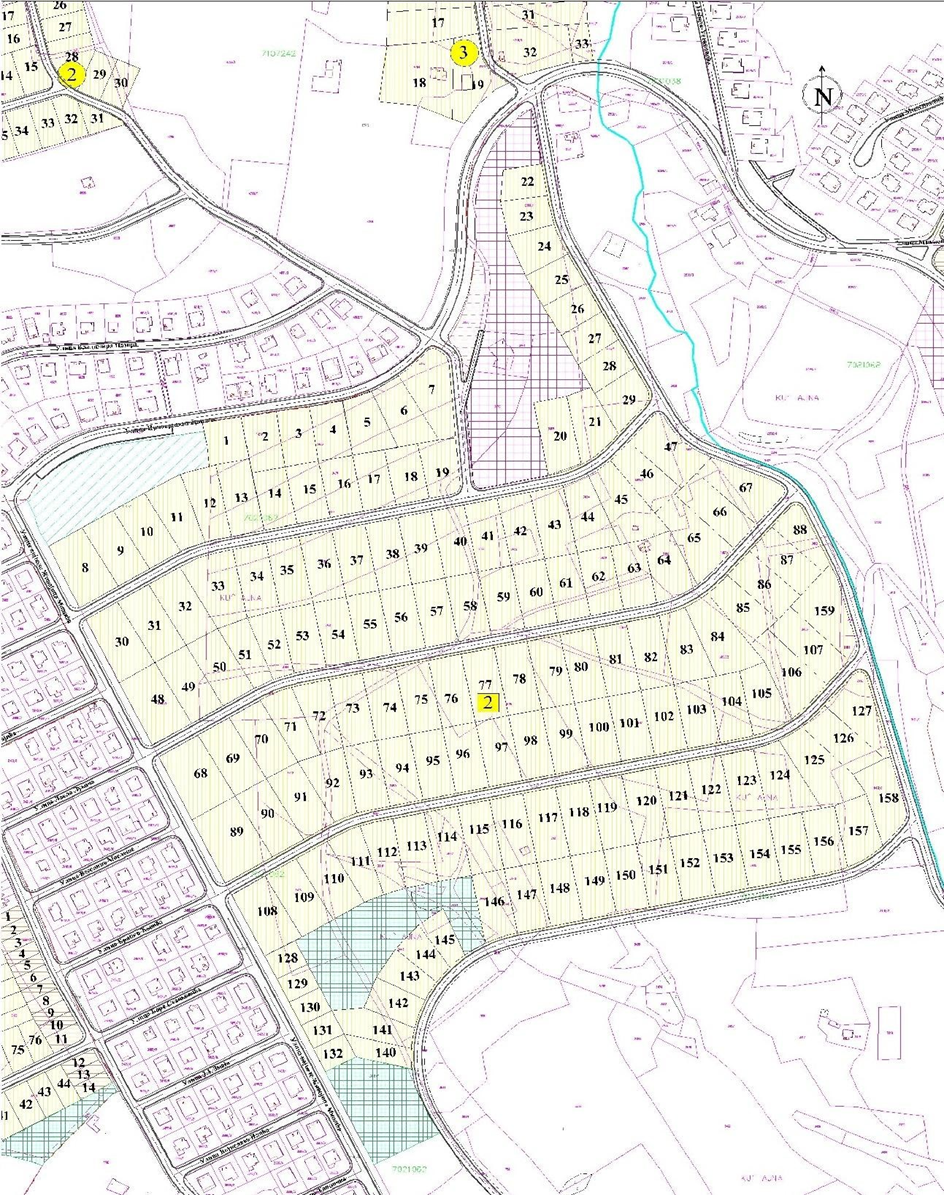 Комасационо подручје 2 – први део: Планирана мешовита привредна зона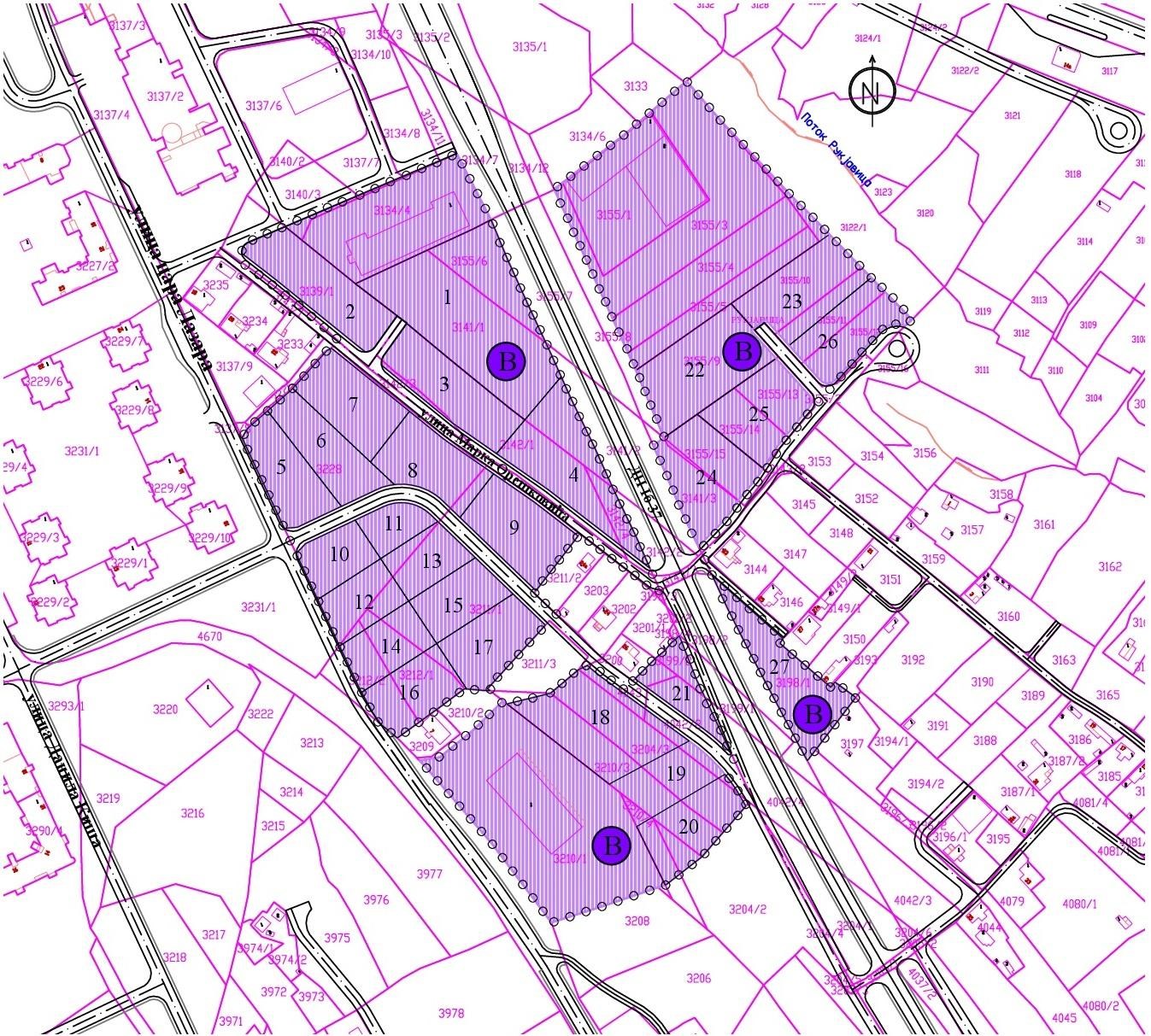 Комасационо подручје 2 – други део: Планирана привредна зона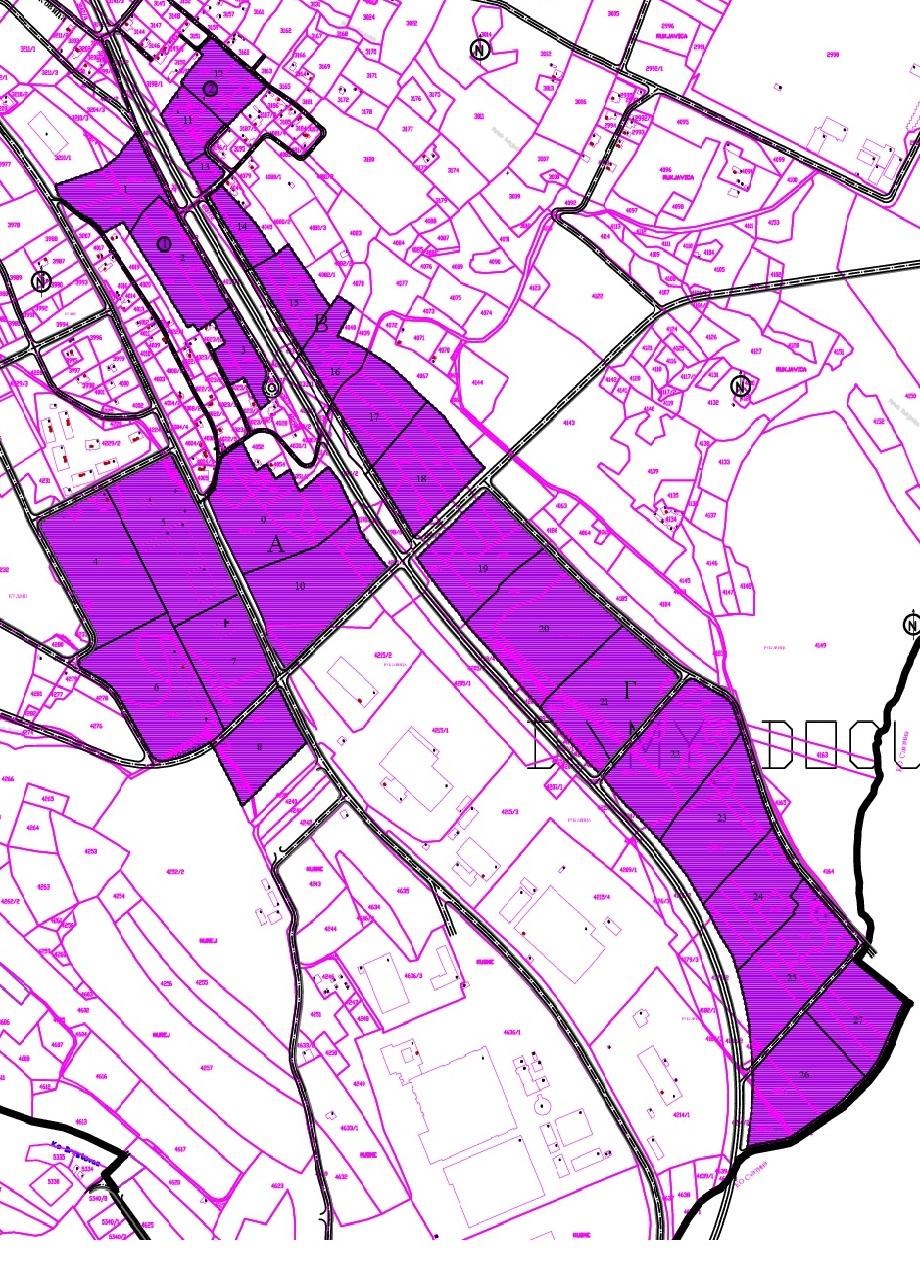 Опис зона – извод из Плана генералне регулације градског насеља БорЗона 6.2. Становање са већим окућницама Планом парцелације дата су оквирна решења за положај и величину грађевинских парцела. Формирање парцела може се извршити путем израде пројекта (пре)парцелације на основу планских пропозиција Плана генералне регулације. Уколико у обухвату будућег насеља има земљишта у приватној својини, неопходно је спровести процедуру урбане комасације. У зони предвиђеној за становање са већим окућницама обухваћене су следеће катастарске парцеле бр.: целе к.п. бр. 3413, 3414, 3438, 3439, 3441, 3444, 3445, 3446, 3447, 3448, 3449, 3450, 3451, 3452, 3454, 3455, 3456, 3457/1, 3457/2, 3457/3, 3463, 3464, 3468, 3469, 3470, 3471, 3472, 3473, 3474, 3475, 3476, 3477, 3478, 3479, 3484, 3496, 3497, 3498; делови к.п.бр. 2584/1, 2587, 3415, 3419/2, 3419/3, 3420, 3421/1, 3427, 3436, 3437, 3440, 3442, 3443, 3453/1, 3458, 3459, 3462, 3465, 3466, 3467, 3543, 3544, 3545, 3546, 3480/1, 4673. У примени правила уређења и правила грађења за овај стамбени блок (број 1) неопходно је поштовати услове заштите надлежног завода за заштиту споменика културе о заштити археолошког налазишта које се налази на катастарским парцелама бр. 2581, 2582/1, 2583/1 и 2584/1 КО Бор 1.Правила уређења и грађењаКонфорно становање на парцелама површине од 10-15,00 ари предвиђено је у шестој просторној целини у зони насеља „Бор 2“. Предвиђа се изградња породичних вила спратности П + 2 + Пк на локацији у паду са јужном експозицијом. Не предвиђа се изградња помоћних објеката (осим наткривеног видиковца) већ ће се све помоћнe просторије (гараже, пословање, магацини и сл.) бити садржани у стамбеном објекту. Стамбени објекат може да формира највише, четири посебне стамбене јединице (стана).Правила уређења и грађењаЗона 5.3. Мешовита привредна зонаНа парцелама намењеним привредним активностима на граници према постојећим стамбеним групацијама формирати заштитни појас од вискоког зеленила ширине 5,00 m.Грађевинске парцеле у привредној и мешовитој привредној зони су максимално до 40,00 ари, а за објекте МСП, пословања и услуга до 20,00 ари. Постојеће парцеле које су у овом плану задржане без промене границе парцеле, могу бити накнадно подељене на више грађевинских парцела или спојене у већу парцелу путем израде пројеката препарцелације на основу договора заинтересованих инвеститора и власника постојећих парцела и објеката на парцели.Потцелина В обухвата следеће катастарске парцеле: целе к.п. бр.: 3155/5, 3155/6, 3155/9, 3155/14, 3199/2, 3212/1, 4043; делови к.п. бр.: 3139/1, 3140/3, 3141/1, 3141/3, 3142/1, 3142/3, 3142/4, 3155/2, 3155/4, 3155/10, 3155/11, 3155/12, 3155/13, 3155/15, 3198/1, 3204/2, 3204/3, 3210/3, 3210/4, 3211/1, 3212/2, 3228 и 4042/2. Правила уређења и грађењаЗона 5.4.  Привредна зонаНа парцелама намењеним привредним активностима на граници према постојећим стамбеним групацијама формирати заштитни појас од вискоког зеленила ширине 5,00 m.Грађевинске парцеле у привредној и мешовитој привредној зони су максимално до 40,00 ари, а за објекте МСП, пословања и услуга до 20,00 ари. Постојеће парцеле које су у овом плану задржане без промене границе парцеле, могу бити накнадно подељене на више грађевинских парцела путем израде пројеката препарцелације на основу договора заинтересованих инвеститора и власника постојеће парцеле и објеката на парцели. Обухваћене катастарске парцеле су:1.	Потцелина А: целе к.п. бр.: 4055, 4056, 4057, 4058, 4059, 4198/3, 4236; делови к.п. бр.: 4053, 4197/3, 4215/2, 4221/1, 4221/2, 4222, 4223, 4224, 4227, 4229/1, 4231, 4232, 4233, 4234, 4235/1, 4237, 4238, 4252/1, 4252/2;2.	Потцелина В: целе к.п. бр.: 4041, 4042/1, 4046, 4047, 4048; делови к.п. бр.: 4033/1, 4033/2, 4042/1, 4037/1, 4038, 4049, 4060/1, 4060/2, 4061, 4062, 4196, 4197/1, 4198/1, 4198/2, 4682/2, 4682/3;3.	Потцелина Г: целе к.п. бр.: 4169, 4170, 4171, 4172, 4173, 4174, 4175, 4176/1, 4177, 4178, 4179/1, 4180/1, 4181/1, 4182/3, 4187, 4189, 4190, 4191, 4192, 4193, 4198/1, 4198/2, 4198/5, 4200/2, 4201/1, 4202/1, 4207/3, 4208/2, 4214/3; делови к.п. бр.: 4060/1, 4061, 4062, 4167, 4188, 4194, 4195, 4203, 4204/1;4.	Локација 1: делови к.п. бр.: 3204/2, 3204/5, 3206, 3208, 3210/4, 4023/10, 4024, 4025, 4026, 4035/3; и5.	Локација 2: целе к.п. бр.: 3188, 3189, 3190, 3191, 3194/1, 3197; делови к.п. бр.: 3192, 3194/2, 3196/2, 3196/3, 3198/1, 3204/6 и 4042/3.Правила уређења и грађењаУрбанистички услови за изгрању и уређење саобраћајница (уп бр. 5.7.)Јавни државни путеви (УП БР. 5.7.1.)Сходно члани 28. Закона о јавним путевима у заштитном појасу поред јавног пута, забрањена је изградња грађевинских или других објеката, као и постављање постројења, уређаја и инсталација, осим изградње саобраћајних површина пратећих садржаја јавног пута, као и постројења, уређаја и инсталација који служе потребама јавног пута и саобраћаја на јавном путу. У заштитном појасу је дозвољена изградња, односно постављање водовода, канализације, топловода, железничке пруге и сл., као и постављање телекомуникационих и електро водова, инсталација, постројења и сл.У заштитном појасу са директним приступом на државни пут дозвољена је изградња саобраћајних површина пратећих садржаја јавног пута, као и постројења, уређаја и инсталација који служе потребама јавног пута и саобраћаја на јавном путу, сходно члану 28. Закона о јавним путевима ("Сл. Гласник РС" бр. 101/05 и 93/12).Ширина коловоза на државним путевима IБ реда ван насеља је минимално 7,70 m (укључујући ивичне траке од 2 x 0,35 m), а на постојећим и планираним државним путевима II реда је минимално 7,10 m (укључујући ивичне траке од 2x 0,30 m).Услови уређења и грађења поред државних путева у деловима који пролазе кроз градско грађевинско подручје усклађују се са потребама урбанистичке регулативе. Грађевинске линије за изградњу стамбених, привредних и других објеката утврђују се на мин. 5 м удаљености од путног земљишта. Где постоји могућност, у привредним зонама планирају се сервисне саобраћајнице на које имају директни приступ привредни и пратећи садржаји.Ограде, дрвеће и засади поред путева подижу се тако да не ометају прегледност пута и не угрожавају безбедност саобраћаја. Ограде, дрвеће и засади поред путева се морају уклонити уколико се, приликом реконструкције или рехабилитације пута, дође до закључка да негативно утичу на прегледност пута и безбедност саобраћаја.Делови примарне путне мреже који су истовремено и улице у границама Планског подручја граде се као улице са елементима који одговарају потребама насеља (ширим коловозом, тротоарима и сл.) као и са путним објектима који одговарају потребама насеља.За сваку конкретну локацију потребно је урадити елаборат који садржи анализу утицаја на безбедност и функцију саобраћаја, загађење ваздуха, воде и земљишта, појаву буке и вибрација, као и мере које треба предузети за спречавање и смањење штетних утицаја.Пратећи путни објекти као што су станице за снабдевање горивом, сервиси за путничка возила и аутобусе и сл. морају да задовољавају хигијенско-техничке захтеве (неометан прилаз, противпожарна заштита) и др.Градске улице (колски, бициклистички и пешачки саобраћај) (УП бр. 5.7.2.)Планом генералне регулације су утврђене саобраћајне површине које су услов за просторни развој, организацију и размештај садржаја у оквиру предметног подручја.Саобраћајна мрежа је базирана на задржавању постојећих улица уз њихову реконструкцију у мери у којој је то простор дозволио обзиром на изграђеност, уз обезбеђен приступ до сваке урбанистичке парцеле, као и на мрежи планираних саобраћајница којима је омoгућен приступ планираним наменама.Реконструкција и доградња постојећих приступних улица је усклађена са планираном организацијом простора и треба да омогући међусобно повезивање блокова/целина и њихово прикључење на главне саобраћајнице односно уводно-изводне правце.Планом се предвиђа да нове саобраћајнице обавезно садрже тротоаре минималне ширине 1,5 m. Положај тротоара, њихове димензије и урбана опрема која се дуж њих поставља треба да обезбеде пуну физичку заштиту пешака од осталих видова саобраћаја. На постојећим улицама које се реконструишу у смислу побољшања елемената попречног профила, где год простор и конфигурација терена дозвољава, тротоари су са ширинама које је у конкретним условима могуће реализовати.У захвату плана нису планиране посебне стазе за бициклисте, али је бициклистички саобраћај дозвољен на саобраћајној мрежи по правилима Закона о безбедности саобраћаја на путевима („Сл.гласник РС” бр. 41/2009, 3/2010,101/2011,32/2013-одлука УС, 55/2014,96/2015 и 9/2016-одлука УС). Уз све објекте који су предмет интересовања бициклиста, могу се поставити паркинзи за бицикле.Приликом реконструкције постојећих саобраћајница као и пројектовања нових, пројектант је дужан да поштује важеће стандарде и техничке прописе, норме и одлуке везане за категоризацију улица и елементе попречних и подужних профила саобраћајница.Регулациони простор свих саобраћајница мора служити искључиво основној намјени - неометаном одвијању јавног, комуналног, снабдевачког, индивидуалног и пешачког саобраћаја, као и за смјештај комуналних инсталација.Кроз израду пројеката саобраћајница дозвољене су мање трансформације попречних профила у оквиру планом предвиђене регулације улица, као и градња додатних инсталација, под условом да се не угрози функционисање инфраструктурних система предвиђених овим планом. За све овакве промене неопходно је прибавити сагласност свих надлежних Јавних комуналних предузећа и институција чије се инсталације налазе у профилу саобраћајница.У нивелационом смислу обавезно је придржавати се прописа за ранг нових саобраћајница. Планом су дате оријентационе коте раскрсница собраћајница, приказане у графичком прилогу.Подужни нагиби коловоза у складу су са конфигурацијом терена. Приликом пројектовања, изградње и реконструкције коловоза потребно је обезбедити попречни нагиб коловоза од 2,50% у правцу и максимум 7,0% у кривини. Попречни нагиб пешачких комуникација мора бити минимум 1,0%, усмерен од регулационе линије ка коловозу. За израду детаљне урбанистичке и инвестиционо-техничке документације будућих саобраћајница нагибе нивелете је потребно дефинитивно утврдити након геомеханичких испитивања и геодетског снимања терена.Да би се задовољили захтеви са аспекта организације и безебедности саобраћаја у насељу, у планском периоду насељску мрежу треба пројектовати придржавајући се следећих препорука:‒ евентуалну реконструкцију постојећих државних путева II реда извршити у складу са важећим прописима и правилницима;‒ приликом пројектовања нових саобраћајних прикључака на постојеће државне путеве водити рачуна о следећем:– обезбедити зоне потребне прегледности,– ширина коловоза приступног пута мора бити најмање 6,6m (са ивичном траком), 6,0m(са ивичњаком) и дужине 40,0m,– даљина прегледности мора да износи најмање 120,0m и– коловоз прикључне саобраћајнице мора бити пројектован сходно члану 37. и 38. Закона о јавним путевима („Сл.гл.РС“ бр.101/2005, бр.123/2007, бр.101/2011, бр.93/2012 и 104/2013)‒ попречни профили постојеће примарне мреже (градске саобраћајнице I реда) остају као у постојећем стању, са обавезном рехабилитацијом коловозног застора на местима где је то потребно;‒ у постојећим, изграђеним деловима насеља, регулација улица остаје непромењена, осим ако постоји потреба за њеном изменом, односно побољшањем саобраћајног решења, нивелације, употпуњавања попречног профила, формирањем нове јавне површине и сл.;‒ приликом изградње планираних саобраћајница, поштовати одређене стандарде по питању попречног профила.‒ попречни профил новопланираних двосмерних саобраћајница треба да садржи коловоз са најмање једном траком по смеру (минималне ширине 6, изузетно 5,5 m) и обостране тротоаре минималне ширине 1,5m, а тамо где то просторни услови, постојећа изграђеност или конфигурација терена не омогућавају – могуће је реализовати једностране тротоаре. Коловозну конструкцију ових саобраћајница димензионисати у складу са предвиђеним саобраћајним оптерећењем;‒ Попречни профили планираних једносмерних улица треба да имају довољну ширину за несметано пропуштање ватрогасних возила, односно минимално 3,5m.‒ ширина приступа новоформиране парцеле јавној саобраћајној површини не може бити мања од 2,5 м, а за индустријске и сервисно-радне објекте од 3 м.‒ објекти у радним зонама морају обезбедити противпожарни пут око објеката, који не може бити ужи од 3,5m, за једносмерну комуникацију, односно 6м за двосмерно кретање возила.‒ због конфигурације терена, као и изграђености простора на територији Плана, чест је случај да се улице „слепо“ завршавају. На крају оваквих улица, свуда где је то могуће, предвидети окретнице у складу са попречним профилом и уз поштовање важећих стандарда и прописа;‒ примењивати унутрашње радијусе кривина од најмање 5,0m, односно 7,0m тамо где се обезбеђује проточност саобраћаја због противпожарних услова;‒ коловозну конструкцију дефинисати сходно рангу саобраћајнице, меродавном оптерећењу и структури возила, у функцији садржаја попречног профила, подужних и попречних нагиба, као и начина одводњавања застора;‒ укрштања саобраћајница остварити у нивоу са семафорском или уређеном вертикалном и хоризонталном сигнализацијом;‒ одводњавање решавати гравитационим отицањем површинских вода (подужним и попречним падом) у систему затворене канализације; и‒ ограде, дрвеће и засаде поред јавних путева подизати тако да не ометају прегледност јавног пута и не угрожавају безбедност одвијања саобраћаја.Однос путне и комуналне инфраструктуреНа основу члана 28 Закона о јавним путевима (Сл.гласник РС, број 101/2005, 123/2007, 101/2011, 93/2012 и 104/2013), у заштитном појасу јавног пута може да се гради, односно поставља водовод, канализација, топловод, железничка пруга и други сличан објекат, као и телекомуникациони и електро водови, инсталације, постројења и сл., по претходно прибављеној сагласности управљача јавног пута која садржи саобраћајно-техничке услове.Општи услови за постављање предметних инсталација су: траса планираних инсталација мора се пројектно усагласити са постојећим инсталацијама поред и испод предметног путаУслови за укрштање предметних инсталација са путевима:- да се укрштање са путем предвиди искључиво механичким подбушивањем испод трупа пуга, управно на пут, у прописаној заштитној цеви,- заштитна цев мора бити пројектована на целој дужини између крајњих тачака попречног профила пута (изузетно спољна ивица реконструисаног коловоза), увећана за по 3,00m са сваке стране,- минимална дубина предметних инсталација и заштитних цеви од најниже коте коловоза до горње коте заштитне цеви износи минимално 1,35m,- минимална дубина предметних инсталација и заштитних цеви испод путног канала за одводњавање (постојећег или планираног) од коте дна канала до горње коте заштитне цеви износи 1,00m.Услови за паралелно вођење предметних инсталација са предметним путем:- предметне инсталације морају бити постављене минимално 3,00m од крајње тачке попречног профила пута (ножице насипа трупа пута или срољне ивице путног канала за одводњавање), изузетно ивице реконструисаног коловоза уколико се тиме не ремети режим одводњавања коловоза и- на местима где није могуће задовољити услове из претходног става мора се испројектовати и извести адекватна заштита трупа предметног пута.Место, ___________                  Сагласан са условима Техничке спецификације                                                                                     Понуђач:                                                               _________________________________Датум, __________            (М.П.)         IV  УСЛОВИ ЗА УЧЕШЋЕ У ПОСТУПКУ ЈАВНЕ НАБАВКЕ ИЗ ЧЛ. 75. И 76. ЗАКОНА И УПУТСТВО КАКО СЕ ДОКАЗУЈЕ ИСПУЊЕНОСТ ТИХ УСЛОВАУСЛОВИ ЗА УЧЕШЋЕ У ПОСТУПКУ ЈАВНЕ НАБАВКЕ ИЗ ЧЛ. 75. И 76. ЗАКОНА1.1. Право на учешће у поступку предметне јавне набавке има понуђач који испуњава обавезне услове за учешће у поступку јавне набавке дефинисане чл. 75. Закона, и то:1) Да је регистрован код надлежног органа, односно уписан у одговарајући регистар (чл. 75. ст. 1. тач. 1) Закона);2) Да он и његов законски заступник није осуђиван за неко од кривичних дела као члан организоване криминалне групе, да није осуђиван за кривична дела против привреде, кривична дела против животне средине, кривично дело примања или давања мита, кривично дело преваре (чл. 75. ст. 1. тач. 2) Закона);3) Да је измирио доспеле порезе, доприносе и друге јавне дажбине у складу са прописима Републике Србије или стране државе када има седиште на њеној територији (чл. 75. ст. 1. тач. 4. Закона).4)  Да поседује лиценцу - Решење Републичког геодетског завода за:1)извођење геодетских радова за које је предвиђена израда главног пројекта; 2)извођење геодетских радова у одржавању катастра непокретности и одржавању катастра водова;3)израду геодетских подлога у инжињерско-техничким областима за које се не израђује главни пројекат;4)израду пројекта геодетског обележавања у области урбанистичког планирања и 5)реализацију пројеката геодетског обележавања у области урбанистичког планирања (чл.75,ст.1,тач.5. Закона).Понуђач је дужан да при састављању понуде изричито наведе да је поштовао обавезе које произилазе из важећих прописа о заштити на раду, запошљавању и условима рада, заштити животне средине, као и да нема забрану обављања деланости која је на снази у време подношења понуда (чл. 75. ст. 2. Закона).1.2. Понуђач који учествује у поступку предметне јавне набавке, мора испунити додатне услове за учешће у поступку јавне набавке,  дефинисане чл. 76. Закона, и то:   1)   да располаже неопходним финансијским капацитетом:-да  понуђач у  периоду од годину дана пре објављивања Позива за подношење понуда на Порталу јавих набавки, није био у блокади више од 5 дана непрекидно.       2)  да  располаже  неопходним кадровским капацитетом и то:                 -да понуђач у моменту подношења понуде има најмање 5 лица геодетске струке, од којих најмање 2 лица са геодетском лиценцом првог реда (члан 17.став 2. Закона о државном премеру и катастру), који  морају бити наведени у Решењу РГЗ-а датом геодетској организацији, најмање 2 дипломирана инжењера архитектуре са лиценцом 200 и 300 или одговарајућом и најмање 1 проценитеља,  који морају бити у радном односу на неодређено или одређено време или ангажованих уговором о привременим и повременим пословима.  3)  да располаже неопходним пословним капацитетом:-да понуђач у предходних пет година у уговореном року успешно и квалитетно завршио геодетско-техничке радове на комасационом премеру ван грађевинског подручја-пољопривредног земљишта или комасационом премеру ван грађевинског подручја са обновом премера грађевинског земљишта у најмање две катастарске општине. 1.3.Уколико понуђач подноси понуду са подизвођачем, у складу са чланом 80. Закона, подизвођач мора да испуњава обавезне услове из члана 75. став 1. тач. 1) до 4) Закона.Додатне услове из члана 76. ЗЈН  и из конкурсне документације понуђач мора самостално испуњавати.1.4.Уколико понуду подноси група понуђача, сваки понуђач из групе понуђача, мора да испуни обавезне услове из члана 75. став 1. тач. 1) до 4) Закона. Додатне услове група понуђача испуњава заједно.УПУТСТВО КАКО СЕ ДОКАЗУЈЕ ИСПУЊЕНОСТ УСЛОВА2.1.Испуњеност обавезних услова за учешће у поступку предметне јавне набавке, понуђач доказује достављањем следећих доказа:1) Услов из чл. 75. ст. 1. тач. 1) Закона - Доказ:За правна лица:Извод из регистра Агенције за привредне регистре (Регистар медија), односно извод из регистра надлежног Привредног суда;За предузетнике: Извод из регистра Агенције за привредне регистре(Регистар медија),, односно извод из  одговарајућег регистра;За физичка лица: / . 2) Услов из чл. 75. ст. 1. тач. 2) Закона - Доказ:За правна лица: 1) Извод из казнене евиденције, односно уверењe Основног суда(које обухвата и податке из казнене евиденције за кривична дела која су у надлежности редовног кривичног одељења Вишег суда) на чијем подручју се налази седиште домаћег правног лица, односно седиште представништва или огранка страног правног лица, којим се потврђује да правно лице није осуђивано за кривична дела против привреде, кривична дела против животне средине, кривично дело примања или давања мита, кривично дело преваре. Напомена: Уколико уверење Основног суда не обухвата податке из казнене евиденције за кривична дела која су у надлежности редовног кривичног одељења Вишег суда, потребно је поред уверења Основног суда доставити и УВЕРЕЊЕ ВИШЕГ СУДАна чијем подручју је седиште домаћег правног лица, односно седиште представништва или огранка страног правног лица, којом се потврђује да правно лице није осуђивано за кривична дела против привреде и кривично дело примања мита.2) Извод из казнене евиденције Посебног одељења за организовани криминал Вишег суда у Београду, којим се потврђује да правно лице није осуђивано за неко од кривичних дела организованог криминала;За законске заступнике правних лица:Извод из казнене евиденције, односно уверење надлежне полицијске управе МУП-а, којим се потврђује да законски заступник понуђача није осуђиван за кривична дела против привреде, кривична дела против животне средине, кривично дело примања или давања мита, кривично дело преваре и неко од кривичних дела организованог криминала (захтев се може поднети према месту рођења или према месту пребивалишта законског заступника). Уколико понуђач има више законских заступника дужан је да достави доказ за сваког од њих. За предузетнике и физичка лица:Извод из казнене евиденције, односно уверење надлежне полицијске управе МУП-а, којим се потврђује да није осуђиван за неко од кривичних дела као члан организоване криминалне групе, да није осуђиван за кривична дела против привреде, кривична дела против животне средине, кривично дело примања или давања мита, кривично дело преваре (захтев се може поднети према месту рођења или према месту пребивалишта).Докази не могу бити старији од два месеца пре отварања понуда. 3) Услов из чл. 75. ст. 1. тач. 4) Закона - Доказ:За правна лица и предузетнике:Уверење Пореске управе Министарства финансија и привреде да је измирио доспеле порезе и доприносе и Уверење надлежне управе локалне самоуправе–града/општине да је измирио обавезе по основу изворних локалних јавних прихода или потврду Агенције за приватизацију да се понуђач налази у поступку приватизације.  За физичка лица:Уверење Пореске управе Министарства финансија и привреде да је измирио доспеле порезе и доприносе и уверење надлежне управе локалне самоуправе –града/општине да је измирио обавезе по основу изворних локалних јавних приходаДокази не могу бити старији од два месеца пре отварања понуда.       УКОЛИКО ЈЕ ПОНУЂАЧ РЕГИСТРОВАН У РЕГИСТРУ ПОНУЂАЧА АГЕНЦИЈЕ ЗА ПРИВРЕДНЕ РЕГИСТРЕ - ОБАВЕЗНЕ УСЛОВЕ ИЗ ЧЛ. 75 СТ. 1. ТАЧ. 1 - 4  ДОКАЗУЈЕ ИЗВОДОМ ИЗ РЕГИСТРА ПОНУЂАЧА.      Услов из члана чл. 75. ст. 2.- Доказ:Потписан о оверен Oбразац изјаве.Образац изјаве, дат је у поглављу XI.Изјава мора да буде потписана од стране овлашћеног лица понуђача и оверена печатом. Уколико понуду подноси група понуђача, Изјава мора бити потписана од стране овлашћеног лица сваког понуђача из групе понуђача и оверена печатом.   2.2.  Испуњеност додатних услова за учешће у поступку предметне јавне набавке понуђач доказује достављањем следећих доказа:       1) да располаже неопходним финансијским капацитетом:           Доказ:   Потврда или уверење Народне банке Србије.        2) да  располаже  неопходним кадровским капацитетом:Доказ: Фотокопије обрасца М и фотокопије уговора за сваког радника, односно радно ангажовано лице. За дипл. инжeњере доставити фотокопију лиценце, фотокопију потврде Инжењерске коморе Србије о важности лиценце, а за проценитеља фотокопију важеће лиценце Министарства финансија за вршење процене вредности непокретности.       3) да располаже неопходним пословним капацитетом:              Доказ: Потврда о извршеним комасацијама издата и потписана од стране инвеститора (Наручиоца), из које се види да је понуђач у уговореном року успешно и квалитетно завршио геодетско - техничке услуге на комасационом премеру ван грађевинског подручја - пољопривредног земљишта или комасационом премеру ван грађевинског подручја са обновом премера грађевинског земљишта у најмање две катастарске општине – Образац бр.XIII  конкурсне документације и попуњен, потписани оверен Списак изведених комасација - Образац бр.XIV конкурсне документације.2.3.  Уколико понуђач подноси понуду са подизвођачем, понуђач је дужан да за подизвођача достави доказе да испуњава обавезне услове из члана 75. став 1. тач. 1) до 4) Закона.           Додатне услове понуђач мора самостално испуњавати. 2.4 Уколико понуду подноси група понуђача понуђач је дужан да за  сваког члана групе достави наведене доказе да испуњава обавезне услове из члана 75. став 1. тач. 1) до 4) Закона.          Додатне услове група понуђача испуњава заједно, па доказе за додатне условеможе доставити за једног или више понуђача из групе понуђача.          Наведене доказе о испуњености услова понуђач доставља у виду неоверених копија, а наручилац може пре доношења одлуке о додели уговора да тражи од понуђача, чија је понуда на основу извештаја за јавну набавку оцењена као најповољнија, да достави на увид оригинал или оверену копију свих или појединих доказа.Наручилац доказе може за затражи и од осталих понуђача.          Наручилац није дужан да од понуђача затражи достављање свих или појединих доказа уколико за истог понуђача поседује одговарајуће доказе из других поступака јавних набавки код тог наручиоца. Ако понуђач у остављеном, примереном року који не може бити краћи од пет дана, не достави на увид оригинал или оверену копију тражених доказа, наручилац ће његову понуду одбити као неприхватљиву.	Понуђачи који су регистровани у Регистру привредних субјеката који води Агенција за привредне регистре не морају да доставе доказ из чл. 75. ст.1. тач.1) - Извод из регистра Привредних субјеката Агенције за привредне регистре.	Понуђачи који су регистровани у Регистру понуђача који води Агенција за привредне регистре не морају да доставе доказе из чл.75. ст.1. тач.1) - 4) који је јавно доступан на интернет страници Агенције за привредне регистре.Наручилац неће одбити понуду као неприхватљиву, уколико не садржи доказ одређен конкурсном документацијом, ако понуђач наведе у понуди интернет страницу на којој су подаци који су тражени у оквиру услова јавно доступни.          Уколико је доказ о испуњености услова електронски документ, понуђач доставља копију електронског документа у писаном облику, у складу са законом којим се уређује електронски документ, осим уколико подноси електронску понуду када се доказ доставља у изворном електронском облику.Ако се у држави у којој понуђач има седиште не издају тражени докази, понуђач може,уместо доказа, приложити своју писану изјаву, дату под кривичном и материјалном одговорношћу оверену пред судским или управним органом, јавним бележником или другим надлежним органом те државе.          Ако понуђач има седиште у другој држави, наручилац може да провери да ли су документи којима понуђач доказује испуњеност тражених услова издати од стране надлежних органа те државе.	Понуђач је дужан да без одлагања писмено обавести наручиоца о било којој промени у вези са испуњеношћу услова из поступка јавне набавке, која наступи до доношења одлуке, односно закључења уговора, односно током важења уговора о јавној набавци и да је документује на прописани начин.V  УПУТСТВО ПОНУЂАЧИМА КАКО ДА САЧИНЕ ПОНУДУ1. ПОДАЦИ О ЈЕЗИКУ НА КОЈЕМ ПОНУДА МОРА ДА БУДЕ САСТАВЉЕНАПонуђач подноси понуду на српском језику.2. НАЧИН НА КОЈИ ПОНУДА МОРА ДА БУДЕ САЧИЊЕНАПонуђач понуду подноси непосредно или путем поште у затвореној коверти или кутији, затворену на начин да се приликом отварања понуда може са сигурношћу утврдити да се први пут отвара. На полеђини коверте или на кутији навести назив и адресу понуђача. У случају да понуду подноси група понуђача, на коверти је потребно назначити да се ради о групи понуђача и навести називе и адресу свих учесника у заједничкој понудиПонуда мора да садржи:-Образац Техничке спецификације (техничке карактеристике) са пројектном документацијом, потписан и оверен;-Доказе о испуњености услова из чл. 75. и 76. Закона, наведене у Упутству како се доказује испуњеност услова;-Споразум којим се понуђачи из групе међусобно и према наручиоцу обавезују на извршење јавне набавке - уколико понуду подноси група понуђача;-Образац понуде, попуњен, потписан и печатом оверен;-Образац структуре цене, попуњен, потписан и печатом оверен;-Образац изјаве о независној понуди, потписан и оверен печатом, дат под материјалном и кривичном одговорношћу;-Попуњен, потписан и оверен печатом модел уговора;-Образац изјаве у складу са чланом 75. став 2. Закона о јавним набавкама, потписан и  оверен печатом, дат под материјалном и кривичном одговорношћу;-Образац изјаве понуђача о обавези достављања финансијског обезбеђења.Понуду доставити препорученом пошиљком или лично на адресу наручиоца: Градска управа града Бора, 19210 Бор, ул. Моше Пијаде бр. 3 са назнаком: ,,Понуда за јавну набавку услуга - Геодетске услуге – Спровођење урбане комасације, ЈН ГУ 27-У/2019 - НЕ ОТВАРАТИ”.            Понуда мора да садржи све доказе наведене у Упутству како се доказује испуњеност  услова из члана 75. и 76. ЗЈН-а и мора бити дата на обрасцима из конкурсне документације. Све изјаве, обрасци и прилози који су саставни део понуде морају бити попуњени, потписани и оверени печатом од стране понуђача. Уколико се приликом сачињавања понуде начини грешка, (у писању речи-текста, заокруживању понуђених опција, уношењу цифара или сл.), понуђач може исту исправити уз параф и оверу печатом.ПОЖЕЉНО JE   да сви документи поднети у понуди буду повезани (упаковани) у целини тако да се не могу накнадно убацити, одстранити или заменити појединачни листови, односно прилози - што значи да поднета целокупна документација буде адекватно обезбеђена, спакована, повезана (пвц фасцикла или слично) Начин преузимања конкурсне документације, односно Интернет адреса где је конкурсна документација доступна:-    Портал јавних набавки:portal.ujn.gov.rs         -     Интернет страницаНаручиоца www.opstinabor.rs         -   Непосредно преузимање на адреси: Градска управа града Бора, ул. Моше Пијаде бр.3  - Служба за јавне набавке (сваког радног дана од 08,00 до 14,00 часова)РОК ЗА ПОДНОШЕЊЕ ПОНУДА ЈЕ  01.04.2019.године до 11,00 часова.Понуда се сматра благовременом уколико је примљена од стране наручиоца до  01.04.2019.године до 11,00 часова          Наручилац ће, по пријему одређене понуде, на коверти, односно кутији у којој се понуда налази, обележити време пријема и евидентирати број и датум понуде према редоследу приспећа. Уколико је понуда достављена непосредно наручилац ће понуђачу предати потврду пријема понуде. У потврди о пријему наручилац ће навести датум и сат пријема понуде.           Понуда коју наручилац није примио у року одређеном за подношење понуда, односно која је примљена по истеку дана и сата до којег се могу понуде подносити, сматраће се неблаговременом. Ако је поднета неблаговремена понуда, наручилац ће је по окончању поступка отварања вратити неотворену понуђачу, са назнаком да је поднета неблаговремено.        Место,време и начин отварања понуда: Отварање понуда је јавно и одржаће се одмах након истека рока за подношење понуда дана  01. априла 2019.године у 12,00 часова на адреси Наручиоца - ул. Моше Пијаде 3, Бор, приземље, сала бр.3, у  присуству чланова Комисије за предметну јавну набавку.Услови под којим представници понуђача могу учествовати  у поступку отварања понуда: У поступку отварања понуда могу учествовати опуномоћени представници понуђача. Пре почетка поступка јавног отварања понуда, представници понуђача који ће присуствовати поступку отварања понуда дужни су да Комисији предају  уредна писмена пуномођја, на основу којих ће доказати овлашћење за учешће у поступку јавног отварања понуде. 3. ПАРТИЈЕПредмет јавне набавке није обликован по партијама. 4.  ПОНУДА СА ВАРИЈАНТАМАПодношење понуде са варијантама није дозвољено.5. НАЧИН ИЗМЕНЕ, ДОПУНЕ И ОПОЗИВА ПОНУДЕУ року за подношење понуде понуђач може да измени, допуни или опозове своју понуду на начин који је одређен за подношење понуде. Понуђач је дужан да јасно назначи који део понуде мења односно која документа накнадно доставља. Измену, допуну или опозив понуде треба доставити на адресу: Градска управа града Бора – 19210 Бор, ул. Моше Пијаде бр. 3:,са назнаком:„Измена понуде за јавну набавку услуга - Геодетске услуге – Спровођење урбане комасације - ЈН ГУ 27-У/2019 - НЕ ОТВАРАТИ“ или „Допуна понуде за јавну набавку услуга - Геодетске услуге – Спровођење урбане комасације - ЈН ГУ 27-У/2019 - НЕ ОТВАРАТИ“  или „Опозив понуде за јавну набавку услуга - Геодетске услуге – Спровођење урбане комасације - ЈН ГУ 27-У/2019 - НЕ ОТВАРАТИ“ или„Измена и допуна понуде за јавну набавку услуга - Геодетске услуге – Спровођење урбане комасације - ЈН ГУ 27-У/2019 - НЕ ОТВАРАТИ“. На полеђини коверте или на кутији навести назив и адресу понуђача. У случају да понуду подноси група понуђача, на коверти је потребно назначити да се ради о групи понуђача и навести називе и адресу свих учесника у заједничкој понуди.По истеку рока за подношење понуда понуђач не може да повуче нити да мења своју понуду.6. УЧЕСТВОВАЊЕ У ЗАЈЕДНИЧКОЈ ПОНУДИ ИЛИ КАО ПОДИЗВОЂАЧ Понуђач може да поднесе само једну понуду.Понуђач који је самостално поднео понуду не може истовремено да учествује у заједничкој понуди или као подизвођач, нити исто лице може учествовати у више заједничких понуда.У Обрасцу понуде (поглавље VI), понуђач наводи на који начин подноси понуду, односно да ли подноси понуду самостално, или као заједничку понуду, или подноси понуду са подизвођачем.7. ПОНУДА СА ПОДИЗВОЂАЧЕМУколико понуђач подноси понуду са подизвођачем дужан је да у Обрасцу понуде (поглавље VI) наведе да понуду подноси са подизвођачем, проценат укупне вредности набавке који ће поверити подизвођачу,  а који не може бити већи од 50%, као и део предмета набавке који ће извршити преко подизвођача. Понуђач у Обрасцу понуденаводи назив и седиште подизвођача, уколико ће делимично извршење набавке поверити подизвођачу. Уколико уговор о јавној набавци буде закључен између наручиоца и понуђача који подноси понуду са подизвођачем, тај подизвођач ће бити наведен и у уговору о јавној набавци.Понуђач је дужан да за подизвођаче достави доказе о испуњености услова који су наведени у поглављу IV конкурсне документације, у складу са Упутством како се доказује испуњеност услова.Понуђач у потпуности одговара наручиоцу за извршење обавеза из поступка јавне набавке, односно извршење уговорних обавеза, без обзира на број подизвођача. Понуђач је дужан да наручиоцу, на његов захтев, омогући приступ код подизвођача, ради утврђивања испуњености тражених услова.8. ЗАЈЕДНИЧКА ПОНУДА              Понуду може поднети група понуђача.        Уколико понуду подноси група понуђача, саставни део заједничке понуде мора бити споразум којим се понуђачи из групе међусобно и према наручиоцу обавезују на извршење јавне набавке, а који обавезно садржи податке из члана 81. ст. 4 тач.1) до 2) ЗЈН и то податке о: 1) о члану групе који ће бити носилац посла, односно који ће поднети понуду и који ће заступати групу понуђача пред наручиоцем и 2) опис послова сваког од понуђача из групе понуђача у извршењу уговора.- група понуђача може да се определи да обрасце дате у конкурсној документацији потписују и печатом оверавају сви понуђачи из групе понуђача или група понуђача може да одреди једног понуђача из групе који ће потписивати и печатом  оверавати обрасце дате у конкурсној документацији, изузев образаца који подразумевају давање изјава под матерјалном и кривичном одговорношћу (нпр. Изјава о независној понуди, Изјава о поштовању обавеза из чл.75. ст.2. Закона), који морају бити потписани и оверени печатом од стране свагог понуђача из групе понуђача. У случају да се понуђачи определе да један понуђач из групе потписује и печатом оверава обрасце дате у конкурсној документацији (изузев образаца који подразумевају давање изјава под материјалном и кривичном одговорношћу), наведено треба дефинисати споразумом којим се понуђачи из групе међусобно и према наручиоцу обавезују на извршење јавне набавке, а који чини саставни део заједничке понуде сагласно чл. 81. Закона.Група понуђача је дужна да достави све доказе о испуњености услова који су наведени у поглављу IV конкурсне документације, у складу са Упутством како се доказује испуњеност услова.Понуђачи из групе понуђача одговарају неограничено солидарно према наручиоцу. Задруга може поднети понуду самостално, у своје име, а за рачун задругара или заједничку понуду у име задругара.Ако задруга подноси понуду у своје име за обавезе из поступка јавне набавке и уговора о јавној набавци одговара задруга и задругари у складу са законом.Ако задруга подноси заједничку понуду у име задругара за обавезе из поступка јавне набавке и уговора о јавној набавци неограничено солидарно одговарају задругари.9. НАЧИН И УСЛОВИ ПЛАЋАЊА, ГАРАНТНИ РОК, КАО И ДРУГЕ ОКОЛНОСТИ ОД КОЈИХ ЗАВИСИ ПРИХВАТЉИВОСТ  ПОНУДЕ       Понуда мора у свим  аспектима одговарати захтевима наручиоца и условима датим  техничком спецификацијом.9.1. Захтеви у погледу начина, рока и услова плаћања       Понуђачу није дозвољено да захтева аванс.       Рок и начин плаћања: Не може бити краћи од 15  нити дужи од 45 дана. Рачун се испоставља након сваке завршене фазе.9.2. Захтев у погледу рока за завршетак посла      Рокови су прецизније дефинисани моделом уговора као саставним делом конкурсне документације.9.3. Захтев у погледу рока важења понуде      Рок важења понуде не може бити краћи од 30 дана од дана отварања понуда.       У случају истека рока важења понуде, наручилац је дужан да у писаном облику затражи од понуђача продужење рока важења понуде. Понуђач који прихвати захтев за продужење рока важења понуде не може мењати понуду.10. ВАЛУТА И НАЧИН НА КОЈИ МОРА ДА БУДЕ НАВЕДЕНА И ИЗРАЖЕНА ЦЕНА У ПОНУДИ        	 Цена мора бити исказана у динарима, са и без пореза на додату вредност, с тим да ће се за оцену понуде узимати у обзир цена без пореза на додату вредност.        	Јединична цена мора да садржи све основне елементе структуре цене, тако да понуђена цена покрива све трошкове које понуђач има у реализацији набавке.Јединичне цене дате у понуди су фиксне и непроменљиве до краја реализације уговора. Ако је у понуди исказана неуобичајено ниска цена, наручилац ће поступити у складу са чланом 92. Закона.11. ПОДАЦИ О ДРЖАВНОМ ОРГАНУ ИЛИ ОРГАНИЗАЦИЈИ, ОДНОСНО ОРГАНУ ИЛИ СЛУЖБИ ТЕРИТОРИЈАЛНЕ АУТОНОМИЈЕ  ИЛИ ЛОКАЛНЕ САМОУПРАВЕ ГДЕ СЕ МОГУ БЛАГОВРЕМЕНО ДОБИТИ ИСПРАВНИ ПОДАЦИ О ПОРЕСКИМ ОБАВЕЗАМА, ЗАШТИТИ ЖИВОТНЕ СРЕДИНЕ, ЗАШТИТИ ПРИ ЗАПОШЉАВАЊУ, УСЛОВИМА РАДА И СЛ., А КОЈИ СУ ВЕЗАНИ ЗА ИЗВРШЕЊЕ УГОВОРА О ЈАВНОЈ НАБАВЦИ           Подаци о пореским обавезама се могу добити у Пореској управи, Министарства финансија - Пореске обавезе: Министарство финансија - Пореска управа, Саве Машковића 3-5, Београд; интернет адреса www.poreskauprava.gov.rs Подаци о заштити животне средине се могу добити у Агенцији за заштиту животне средине и у Министарству пољопривреде и заштите животне средине.- Заштита животне средине: Агенција за заштиту животне средине, Руже Јовановић 27а, Београд, интернет адреса www.sepa.gov.rsМинистарство пољопривреде и заштите животне средине, Немањина 22-26, Београд, интернет адреса www.mpzzs.gov.rs.;Подаци о заштити при запошљавању и условима рада се могу добити у Министарству за рад, запошљавање, борачка и социјална питања.- Заштита при запошљавању и условима рада: Министарство за рад, запошљавање, борачка и социјална питања, Немањина 22-26, Београд; интернет адреса www.minrzs.gov.rs. 12. ПОДАЦИ О ВРСТИ, САДРЖИНИ, НАЧИНУ ПОДНОШЕЊА, ВИСИНИ И РОКОВИМА ОБЕЗБЕЂЕЊА ИСПУЊЕЊА ОБАВЕЗА ПОНУЂАЧАИзабрани понуђач је дужан да достави Наручиоцу:            Меницу за добро извршење посла, у року не дужем од 10 дана од дана закључења уговора о јавној набавци, са ОП обрасцем, картоном депонованих потписа, потврдом пословне банке о извршеној регистрацији и меничним овлашћењем којим овлашћује Наручиоца да може безусловно и неопозиво, без протеста и трошкова, вансудски иницирати наплату у износу од 10% од уговорене вредности без ПДВ-а, са роком важности 30 дана дужим од уговореног рока. Ако се за време трајања уговора промени уговорени рок, Пружалац услуге је дужан да продужи рок важења менице.13. ЗАШТИТА ПОВЕРЉИВОСТИ ПОДАТАКА КОЈЕ НАРУЧИЛАЦ СТАВЉА ПОНУЂАЧИМА НА РАСПОЛАГАЊЕ, УКЉУЧУЈУЋИ И ЊИХОВЕ ПОДИЗВОЂАЧЕ Предметна набавка не садржи поверљиве информације које наручилац ставља на располагање.14. ДОДАТНЕ ИНФОРМАЦИЈЕ ИЛИ ПОЈАШЊЕЊА У ВЕЗИ СА ПРИПРЕМАЊЕМ ПОНУДЕЗаинтересовано лице може, у писаном облику(путем поште на адресу наручиоца: Градска управа града Бора – 19210 Бор, ул. Моше Пијаде бр. 3, електронске поште на e-mail  адресу: javne.nabavke@opstinabor.rs или факсом на број 030/423-179) или 030/427-713 тражити од наручиоца додатне информације или појашњења у вези са припремањем понуде, при чему може да укаже наручиоцу и на евентуално уочене недостатке и неправилности у конкурсној документацији, најкасније 5 дана пре истека рока за подношење понуде. Наручилац ће заинтересованом лицу у року од 3 (три) дана од дана пријема захтева за додатним информацијама или појашњењима конкурсне документације, одговор доставити у писаном облику и истовремено ће ту информацију објавити на Порталу јавних набавки и на својој интернет страници. Додатне информације или појашњења упућују се са напоменом „Захтев за додатним информацијама или појашњењима конкурсне документације за јавну набавку услуга - Геодетске услуге – Спровођење урбане комасације - ЈН ГУ 27-У/2019“. Ако наручилац измени или допуни конкурсну документацију 8 или мање дана пре истека рока за подношење понуда, дужан је да продужи рок за подношење понуда и објави обавештење о продужењу рока за подношење понуда. Обавештење о продужењу рока биће објављено Порталу јавних набавки, на својој интернет страници и на Порталу службених гласила РС и база прописа.По истеку рока предвиђеног за подношење понуда наручилац не може да мења нити да допуњује конкурсну документацију. Тражење додатних информација или појашњења у вези са припремањем понуде телефоном није дозвољено. Комуникација у поступку јавне набавке врши се искључиво писаним путем на начин одређен чланом 20. Закона и то:          -путем електронске поште,факса или поште, као и објављивањем од стране Наручиоца на Порталу јавних набавки;          -ако је документ из поступка јавне набавке достављен од стране наручиоца или понуђача путем електронске поште или факсом,страна која је извршила достављање дужна је да од друге стране захтева да на исти начин потврди пријем тог документа,што је друга страна дужна да тоиучини када је то неопходно каодоказ да је извршено достављање.15. ДОДАТНА ОБЈАШЊЕЊА ОД ПОНУЂАЧА ПОСЛЕ ОТВАРАЊА ПОНУДА И КОНТРОЛА КОД ПОНУЂАЧА ОДНОСНО ЊЕГОВОГ ПОДИЗВОЂАЧА После отварања понуда наручилац може приликом стручне оцене понуда да у писаном облику захтева од понуђача додатна објашњења која ће му помоћи при прегледу, вредновању и упоређивању понуда, а може да врши контролу (увид) код понуђача, односно његовог подизвођача (члан 93. Закона). Уколико наручилац оцени да су потребна додатна објашњења или је потребно извршити контролу (увид) код понуђача, односно његовог подизвођача, наручилац ће понуђачу оставити примерени рок да поступи по позиву наручиоца, односно да омогући наручиоцу контролу (увид) код понуђача, као и код његовог подизвођача. Наручилац може уз сагласност понуђача да изврши исправке рачунских грешака уочених приликом разматрања понуде по окончаном поступку отварања. У случају разлике између јединичне и укупне цене, меродавна је јединична цена.Ако се понуђач не сагласи са исправком рачунских грешака, наручилац ће његову понуду одбити као неприхватљиву.16. НЕГАТИВНЕ РЕФЕРЕНЦЕ Наручилац може одбити понуду уколико поседује доказ да је понуђач у претходне три године пре објављивања позива за подношење понуда у поступку јавне набавке: 1.поступао суптротно забрани из чл. 23. и 25. ЗЈН, 2.учинио повреду конкуренције,3.доставио неистините податке у понуди или без оправданих разлога одбио да закључи уговор о јавној набавци, након што му је уговор додељен,4.одбио да достави доказе и средства обезбеђења на шта се у понуди обавезао.Наручилац може одбити понуду уколико поседује доказ који потврђује да понуђач није испуњавао своје обавезе по раније закљученим уговорима о јавним набавкама који су се односили на исти предмет набавке, за период од претходне три године пре објављивања позива за подношење понуда.Докази који представљају негативну референцу наведени су у члану 82. став 3. ЗЈН. Наручилац може одбити понуду ако поседује доказ из члана 82. став 3. тачка 1. ЗЈН који се односи на поступак или уговор који је закључио и други Наручилац ако је предмет јавне набавке истоврстан.17. РАЗЛОЗИ ЗБОГ КОЈИХ ПОНУДА МОЖЕ БИТИ ОДБИЈЕНА:           Наручилац ће одбити понуду ако је неблаговремена, неприхватљива и неодговарајућа, а све у складу са чланом 3. став 1. тачка 31), 32) и 33) Закона о јавним набавкама          Такође, Наручилац ће одбити понуду  и ако:1) понуђач не докаже да испуњава обавезне услове за учешће;2) понуђач не докаже да испуњава додатне услове;3) понуђач није доставио тражено средство обезбеђења;4) је понуђени рок важења понуде краћи од прописаног;5) понуда садржи друге недостатке због којих није могуће утврдити стварну садржину понуде или није могуће упоредити је са другим понудама.           Уколико понуђач не достави све обрасце предвиђене конкурсном документацијом, или их достави непопуњене, непотписане или неоверењне Наручилац ће такву понуду одбити као неприхватљиву           Стране образаца које понуђач не попуњава у зависности како наступа у понуди (самостално, са подизвођачем/има или као група понуђача) није у обавези да достави уз понуду.18. ВРСТА КРИТЕРИЈУМА ЗА ДОДЕЛУ УГОВОРА            Избор најповољније понуде  ће се извршити применом критеријума  „најнижа понуђена цена».19.  ЕЛЕМЕНТИ КРИТЕРИЈУМА НА ОСНОВУ КОЈИХ ЋЕ НАРУЧИЛАЦ ИЗВРШИТИ ДОДЕЛУ УГОВОРА У СИТУАЦИЈИ КАДА ПОСТОЈЕ ДВЕ ИЛИ ВИШЕ ПОНУДА СА ИСТОМ ПОНУЂЕНОМ ЦЕНОМ Уколико две или више понуда имају исту понуђену цену, као најповољнија биће изабрана понуда оног понуђача који је понудио дужи рок плаћања.Уколико две или више понуда имају исту понуђену цену и исти рок плаћања, као најповољнија биће изабрана понуда оног понуђача који је понудио дужи рок важења понуде.20. ПОШТОВАЊЕ ОБАВЕЗА КОЈЕ ПРОИЗИЛАЗЕ ИЗ ВАЖЕЋИХ ПРОПИСА 	Понуђач је дужан да у оквиру своје понуде достави изјаву дату под кривичном и материјалном одговорношћу да је поштовао све обавезе које произилазе из важећих прописа о заштити на раду, запошљавању и условима рада, заштити животне средине, као и да нема забрану обављања делатности која је на снази у време подношења понуде (Образац изјаве, дат је у поглављу XI конкурсне документације).21. КОРИШЋЕЊЕ ПАТЕНТА И ОДГОВОРНОСТ ЗА ПОВРЕДУ ЗАШТИЋЕНИХ ПРАВА ИНТЕЛЕКТУАЛНЕ СВОЈИНЕ ТРЕЋИХ ЛИЦАНакнаду за коришћење патената, као и одговорност за повреду заштићених права интелектуалне својине трећих лица сноси понуђач.22. НАЧИН И РОК ЗА ПОДНОШЕЊЕ ЗАХТЕВА ЗА ЗАШТИТУ ПРАВА ПОНУЂАЧА             Захтев за заштиту права може да поднесе понуђач, односно заинтересовано лице, који има интерес за доделу уговора у конкретном поступку јавне набавке и који је претрпео или би могао да претрпи штету због поступања наручиоца противно одредбама Закона.            Захтев за заштиту права подноси се наручиоцу, а копија се истовремено доставља Републичкој комисији.Захтев за заштиту права се доставља непосредно, електронском поштом на е-mail адресу:javne.nabavke@opstinabor.rs, факсом на број 030/423-179 и 030/423-475 или препорученом пошиљком са повратницом на адресу наручиоца. Захтев за заштиту права се може поднети у току целог поступка јавне набавке, против сваке радње наручиоца, осим уколико Законом није другачије одређено. Захтев за заштиту права којим се оспорава врста поступка, садржина позива за подношење понуда или конкурсне документације сматраће се благовременим ако је примљен од стране наручиоца најкасније седам дана пре истека рока за подношење понуда, без обзира на начин достављања и уколико је подносилац захтева у складу са чланом 63. став 2. Закона о јавним набавкама указао наручиоцу на евентуалне недостатке и неправилности, а наручилац исте није отклонио.Захтев за заштиту права којим се оспоравају радње које наручилац предузме пре истека рока за подношење понуда, а након истека рока из претходног става сматраће се благовременим уколико је поднет најкасније до истека рока за подношење понуда.После доношења одлуке о додели уговора и одлуке о обустави поступка, рок за  подношење захтева за заштиту права је десет дана од дана објављивања одлуке на Порталу јавних набавки.                    Захтевом за заштиту права не могу се оспоравати радње наручиоца предузете у поступку јавне набавке ако су подносиоцу захтева били или могли бити познати разлози за његово подношење пре истека рока за подношење понуда, а подносилац захтева га није поднео пре истека тог рока. Ако је у истом поступку јавне набавке поново поднет захтев за заштиту права од стране истог подносиоца захтева, у том захтеву се не могу оспоравати радње наручиоца за које је подносилац захтева знао или могао знати приликом подношења претходног захтева. Наручилац објављује Обавештење о поднетом захтеву за заштиту права на Порталу јавних набавки, на својој интернет страници и на Порталу службених гласила РС и база прописа најкасније у року од два дана од дана пријема захтева за заштиту права.Подносилац захтева је дужан да на рачун Буџета Републике Србије уплати таксу у изнoсу од 120.000,00 динара на број жиро рачуна: 840-30678845-06.Захтев за заштиту права не задржава даље активности Наручиоца у поступку јавне набавке у складу са одредбама члана 150.Закона о јавним набавкама            Поступак заштите права понуђача регулисан је одредбама чл. 138. - 167. Закона.            Чланом 151. Закона о јавним набавкама је прописано да:Захтев за заштиту права садржи:1) назив и адресу подносиоца захтева и лице за контакт;2) назив и адресу наручиоца;3) податке о јавној набавци која је предмет захтева, односно о одлуци наручиоца;4) повреде прописа којима се уређује поступак јавне набавке;5) чињенице и доказе којима се повреде доказују;6) потврду о уплати таксе из члана 156. овог закона;7) потпис подносиоца.          Ако поднети захтев за заштиту права не садржи све обавезне елементе, наручилац ће такав захтев одбацити закључком. Закључак наручилац доставља подносиоцу захтева и Републичкој комисији у року од три дана од дана доношења.          Против закључка наручиоца подносилац захтева може у року од три дана од дана пријема закључка поднети жалбу Републичкој комисији, док копију жалбе истовремено доставља наручиоцу.        Као доказ о уплати таксе, у смислу члана 151. став 1. тачка 6) ЗЈН, прихватиће се:1. Потврда о извршеној уплати таксе из члана 156. ЗЈН која садржи следеће елементе:(1) да буде издата од стране банке и да садржи печат банке;(2) да представља доказ о извршеној уплати таксе, што значи да потврда мора да садржи податак да је налог за уплату таксе, односно налог за пренос средстава реализован, као и датум извршења налога. (3) износ таксе из члана 156. ЗЈН чија се уплата врши;(4) број рачуна: 840-30678845-06;(5) шифру плаћања: 153 (налог за уплату) или 253 (налог за пренос);(6) позив на број: подаци о броју или ознаци јавне набавке поводом које се подноси захтев за заштиту права;(7) сврха: такса ЗЗП; назив наручиоца; број или ознака јавне набавке поводом које се подноси захтев за заштиту права;(8) корисник: буџет Републике Србије;(9) назив уплатиоца, односно назив подносиоца захтева за заштиту права за којег је извршена уплата таксе;(10) потпис овлашћеног лица банке.2. Налог за уплату, први примерак, оверен потписом овлашћеног лица и печатом банке или поште, који садржи и све друге елементе из потврде о извршеној уплати таксе наведене под тачком 1.3. Потврда издата од стране Републике Србије, Министарства финансија, Управе за трезор, потписана и оверена печатом, која садржи све елементе из потврде о извршеној уплати таксе из тачке 1, осим оних наведених под (1) и (10), за подносиоце захтева за заштиту права који имају отворен рачун у оквиру припадајућег консолидованог рачуна трезора, а који се води у Управиза трезор (корисници буџетских средстава, корисници средстава организација за обавезно социјално осигурање и други корисници јавних средстава);4. Потврда издата од стране Народне банке Србије, која садржи све елементе из потврде о  извршеној уплати таксе из тачке 1, за подносиоце захтева за заштиту права (банке и други субјекти) који имају отворен рачун код Народне банке Србије у складу са законом и другим прописом.23. РОК У КОЈЕМ ЋЕ УГОВОР БИТИ ЗАКЉУЧЕН         Наручилац доставља уговор о јавној набавци понуђачу којем је уговор додељен у року од 8 дана од дана протека рока за подношење Захтева за заштиту права из члана 149. Закона. У случају да је поднета само једна понуда наручилац може закључити уговор пре истека рока за подношење захтева за заштиту права, у складу са чланом 112. став 2. тачка 5) Закона.          24. ПРАЋЕЊЕ РЕАЛИЗАЦИЈЕ УГОВОРА И СТРУЧНО ТЕХНИЧКА КОНТРОЛА    Овлашћена лица Наручиоца биће задужена за праћење реализације овог уговора.  25. ОБУСТАВА  ЈАВНЕ НАБАВКЕ         Наручилац је дужан да обустави поступак јавне набавке уколико нису испуњени услови за доделу уговора. Наручилац може да обустави поступак јавне набавке из објективних и доказивих разлога, који се нису могли предвидети у време покретања поступка и који онемогућавају да се започети поступак оконча, односно услед којих је престала потреба наручиоца за предметном набавком због чега се неће понављати у току исте буџетске године, односно у наредних шест месеци.VI ОБРАЗАЦ ПОНУДЕПонуда бр. _________ од __________, за јавну набавку  услуга - Геодетске услуге – Спровођење урбане комасације - ЈН ГУ 27-У/2019ОПШТИ ПОДАЦИ О ПОНУЂАЧУ2) ПОНУДУ ПОДНОСИ: Напомена: Заокружити начин подношења понуде и уписати податке о подизвођачу, уколико се понуда подноси са подизвођачем, односно податке о свим учесницима заједничке понуде, уколико понуду подноси група понуђача.3) ПОДАЦИ О ПОДИЗВОЂАЧУ 	Напомена: Табелу „Подаци о подизвођачу“ попуњавају само они понуђачи који подносе  понуду са подизвођачем, а уколико има већи број подизвођача од места предвиђених у табели, потребно је да се наведени образац копира у довољном броју примерака, да се попуни и достави за сваког подизвођача.4) ПОДАЦИ О УЧЕСНИКУ  У ЗАЈЕДНИЧКОЈ ПОНУДИНапомена: Табелу „Подаци о учеснику у заједничкој понуди“ попуњавају само они понуђачи који подносе заједничку понуду, а уколико има већи број учесника у заједничкој понуди од места предвиђених у табели, потребно је да се наведени образац копира у довољном броју примерака, да се попуни и достави за сваког понуђача који је учесник у заједничкој понуди.ОПИС ПРЕДМЕТА ЈАВНЕ НАБАВКЕ: Геодетске услуге – Спровођење урбане комасације - ЈН ГУ 27-У/2019Остали услови:Рок и начин плаћања:  ______  дана од испостављања рачуна по фазама (не може бити краћи од 15 нити дужи од 45 дана).Рачун се испоставља након сваке завршене фазе.Понуда важи:  _____  дана од дана отварања понуде (не краћи од 30 дана)   Место и датум :                               М.П                     Потпис понуђача___________________                                       __________________________- Образац понуде понуђач мора да попуни, овери печатом и потпише, чиме потврђује да су тачни подаци који су у обрасцу понуде наведени. - Уколико понуђачи подносе заједничку понуду, група понуђача може да се определи да образац понуде потписују и печатом оверавају сви понуђачи из групе понуђача или група понуђача може да одреди једног понуђача из групе који ће попунити, потписати и печатом оверити образац понуде,што ће бити дефинасано спразумом који је саставни део заједничке понуде.VII  ОБРАЗАЦ  СТРУКТУРЕ  ЦЕНЕ,  СА УПУТСТВОМ  КАКО ДА СЕ ПОПУНИГеодетске услуге – Спровођење урбане комасације - ЈН ГУ 27-У/2019Упутство за попуњавање обрасца структуре цене: 		Понуђач треба да попуни образац структуре цене на следећи начин:у колони 2. уписати колико износи цена без ПДВ-а, за тражени предмет јавне набавке;у колони  3. уписати колико износи ПДВ-е, за тражени предмет јавне набавке;у колони 4. уписати колико износи укупна цена са ПДВ-ом за тражени предмет јавне набавке. У колони  УКУПНO  Уписати укупан износ понуде без ПДВ-а, укупан износ ПДВ-а и укупан износ са ПДВ-ом.      Место и датум:                               М.П                     Потпис понуђача     ___________________                                        __________________________VIII МОДЕЛ УГОВОРА О ЈАВНОЈ НАБАВЦИ Геодетске услуге – Спровођење урбане комасације - ЈН ГУ 27-У/2019Закључен између:1.Наручиоца: Градска управа града Бора,  ул. Моше Пијаде бр.3, ПИБ:100568330, Матични број: 07208529, Број рачуна: 840-164640-35,Телефон и телефакс:030 /423-179, кога заступа Љубинка Јелић, дипл. правник, начелник Градске управе града Бора(у даљем тексту: Наручилац) и2. Пружаоца услуге:2.1...........................................................................................................................са седиштем у ............................................, улица .........................................., ПИБ:.......................... Матични број: ........................................Број рачуна: ............................................ кога заступа................................................................... 2.2 .........................................................................................................................са седиштем у ............................................, улица .........................................., ПИБ:.......................... Матични број: ........................................Број рачуна: ............................................ кога заступа................................................................... 2.3 .........................................................................................................................са седиштем у ............................................, улица .........................................., ПИБ:.......................... Матични број: ........................................Број рачуна: ............................................ кога заступа................................................................... (у даљем тексту: Пружалац услуге)       Напомена: У случају заједничке понуде сви понуђачи из заједничке понуде морају бити наведени под тачком 2. УВОДНЕ ОДРЕДБЕ:        Уговорне стране констатују:        -да је Наручилац Одлуком бр.404-115/2019-III-01  од 28.02.2019.године покренуо отворени поступак јавне набавке услуга - Геодетске услуге – Спровођење урбане комасације - ЈН ГУ 27-У/2019; ОРН:71000000-Архитектонске, грађевинске, инжењерске и инспекцијске услуге;        -да је Понуђач доставио Понуду  заведену код Наручиоца, бр._______ од_________2019.године и заведена код Понуђача, бр._______ од _________2019.године која се налази у прилогу овог уговора и његов је саставни део;         -да понуда Понуђача у потпуности одговара техничким спецификацијама и другим захтевима из конкурсне документације, која се налази у прилогу  овог уговора;         -да је Наручилац у складу са чланом 108.ЗЈН на основу понуде Понуђача и Одлуке о додели уговора  бр. _______ од _________2019.године изабрао горе наведеног Понуђача;         (Извођач наступа са подизвођачем___________________________из_____________ул._____________________, који ће делимично извршити предметну набавку и то у износу ____% укупне вредности дате понуде у  делу _________________________________________________.(навести део предмета набавке који ће извршити подизвођач)ПРЕДМЕТ УГОВОРАЧлан 1.      Овим Уговором Наручилац и Пружалац услуге утврђују међусобна права и обавезе у реализацији предметне набавке услуге, редни број: ЈН ГУ 27-У/2019.       Предмет овог уговора су геодетске услуге -  спровођење урбане комасације  - ЈН ГУ 27-У/2019, у свему према понуди Понуђача поднетој у отвореном поступку јавне набавке, заведена под бројем __________од __________2019.године, као саставни део овог уговора.УГОВОРЕНА  ЦЕНА  И  НАЧИН  ПЛАЋАЊАЧлан 2.         Укупна вредност услуга утврђена је у понуди Понуђача и износи  ____________  динара без урачунатог пореза на додату вредност и износ од _______________  динара са урачунатим порезом на додату вредност. Цена дата понудом је фиксна и није подложна било каквој промени. Члан 3.        Наручилац се обавезује да исплату уговорене цене изврши по фазама, у року од ________дана од испостављања рачуна по фазама (не може бити краћи од 15 нити дужи од 45 дана).         Рачун се испоставља након сваке завршене фазе.        Плаћање ће се вршити уплатом на текући рачун Пружаоца услуге бр._____________  код ________ банке. ОБАВЕЗЕ  НАРУЧИОЦА                   Члан 4.        Обавезе Наручиоца непосредно пре и током реализације уговореног посла:-да решењем одреди стручно лице које ће бити задужено за праћење реализације уговора; -да преда сву документацију неопходну за израду Пројекта и реализације урбане комасације и  благовремено је достави Пружаоцу услуге;-да активно учествује у свим фазама израде Пројекта и реализације урбане комасације;-да пружи Пружаоцу услуге информације и допунска објашњења која се односе на предмет јавне набавке;-да формира комисију и поткомисије за комасацију;-да забрани изградњу и подизање дугогодишњих засада и усева на комасационом подручју;-да изврши излагање предходног стања и утвршивање права својине и других права на земљишту који се уосе у комасациону масу (утвршивање фактичког стања);-да обезбеди излагање прегледних карата на јавни увид;-да изврши расподелу комасационе масе, уз учешће Пружаоца услуге;-да достави решења о расподели комасационе масе и решава приговоре учесника, уз учешће Пружаоца услуге;-да организује рад Комисије за комасацију и да обезбеди неопходан канцеларијски простор и канцеларијски прибор и опрему за рад Комисије;-да обезбеди простор за одлагање белега.ОБАВЕЗЕ ПРУЖАОЦА УСЛУГЕ      Члан 5.       Обавезе Пружаоца услуге су:-да Пројекат и реализацију урбане комасације изради квалитетно и у складу са Законом о државном премеру и катастру и уговореним роковима;-да изводи услуге према одобреном главном пројекту и у складу са прописима, стандардима, техничким нормативима и нормама квалитета који важе за поједине врсте услуга, сходно овом уговору;-да води дневник услуга;-да током израде наведеног пројекта у свим фазама израде сарађује са Наручиоцем и поштује упутства добијена од стране Наручиоца;-да поступи по оправданим примедбама и захтевима Наручиоца и да отклони недостатке у односу на стављене примедбе без посебне накнаде. Као оправдане примедбе сматрају се примедбе оне које су у оквиру уговорених обавеза Пружаоца услуге;-да по завршетку свих услуга изради технички извештај у 2 примерка у складу са главним пројектом, при чему је дужан да приложи елаборате прикупљених података, оригинална мерења и рачунања и дневник услуга;-да услуге изводи у складу са Дијаграмом активности на реализацији геодетско-техничких радова на урбаној комасацији;-да Пројекат и реализацију урбане комасације  изради у 3 дигитална облика и 3 у аналогна облика.РОКОВИ                                                   Члан 6.            	Рок израде и предаје Пројекта и реализације урбане комасације је по давању налога од стране стручног лица Наручиоца и то по фазама:-4 месеца за израду I фазе – предходни радови,-4 месеца за израду II фазе – пројектовање и реализација (уз преклапање са првом фазом),-3 месеца за израду III фазе - завршни комасациони радови.            Укупан рок завршетка свих геодетско техничких услуга је 10 месеци. У рок није урачунат преглед и пријем радова од стране РГЗ-а. Пружалац услуге може Наручиоцу поднети писани, детаљно образложени захтев за продужење рока, најкасније 5 дана пре истека рока из става 1. овог члана.Наручилац ће писмено обавестити Пружаоца услуге о донетој одлуци.Продужење рока биће утврђено одговарајућим Анексом уговора.СРЕДСТВА ФИНАНСИЈСКОГ ОБЕЗБЕЂЕЊА                                                       Члан 7.Пружалац услуге је дужан да достави Наручиоцу:            Меницу за добро извршење посла, у року не дужем од 10 дана од дана закључења уговора о јавној набавци, са ОП обрасцем, картоном депонованих потписа, потврдом пословне банке о извршеној регистрацији и меничним овлашћењем којим овлашћује Наручиоца да може безусловно и неопозиво, без протеста и трошкова, вансудски иницирати наплату у износу од 10% од уговорене вредности без ПДВ-а, са роком важности 30 дана дужим од уговореног рока. Ако се за време трајања уговора промени уговорени рок, Пружалац услуге је дужан да продужи рок важења менице.УГОВОРНА КАЗНА                                 Члан 8.Уколико извођач посла не испуњава обавезе у уговореном року, Наручилац има право да за сваки дан закашњења, захтева уговорену казну од 0,2% уговорене вредности, а највише до 10% уговорене вредности.Уколико из неоправданих разлога Пружалац услуге прекине са извођењем посла или одустане од даљег рада, Наручилац  има право да раскине овај уговор, уз наплату гаранције за добро извршење посла у целости, као и да захтева од Пружаоца услуге накнаду штете, до износа стварне штете.ВАЖЕЊЕ УГОВОРА                              Члан 9.Овај  уговор производи правна дејства од дана потписивања овлашћених лица обе уговорене стране и закључује се до коначног извршења уговорних обавеза обе уговорне стране.РАСКИД УГОВОРАЧлан  10.	Наручилац може раскинути овај Уговор у случају неиспуњења уговорних обавеза од стране Пружаоца услуге ако је претходно оставио накнадни примерени рок за испуњење уговора, који не може бити дужи од 5 дана од дана пријема обавештења о одређивању накнадног рока.Наручилац може да раскине овај уговор и без остављања накнадног рока ако га је Пружалац услуге обавестио да неће да испуни уговор, односно, када је очигледно да Пружалац услуге неће моћи да испуни уговор ни у накнадно одређеном року. Раскид уговора се захтева писаним путем, са раскидним роком од 15 (петнаест) дана.ЗАВРШНЕ ОДРЕДБЕЧлан  11.Пружалац услуге овим Уговором изјављује да је приликом достављања своје понуде прегледао и са пажњом доброг стручњака аналитички проучио конкурсну  документацију  Наручиоца те да  му је иста јасна и да ће поступити у свему према истој. Члан  12.            На питања која нису регулисана овим уговором примењиваће се одредбе Закона о облигационим односима.Члан 13.            Евентуалне спорове из овог уговора, уговорне стране решаваће споразумно, а спорове које не буду могле решити споразумно, решаваће надлежни суд према седишту Наручиоца.Члан 14.          	Овај уговор закључен је у  6 истоветних примерака, од којих Наручилац задржава  4  примерка, а Пружалац услуге 2 примерка.      За   НАРУЧИОЦА,                                                       За  ПРУЖАОЦА УСЛУГЕ,          Љубинка Јелић, дипл. правник                            ______________________________Напомена: - Модел уговора понуђач мора да попуни у складу са понудом, овери печатом и потпише, чиме потврђује да је сагласан са садржином модела уговора. - Уколико понуђачи подносе заједничку понуду, група понуђача може да се определи да модел уговора потписују и печатом оверавају сви понуђачи из групе понуђача или група понуђача може да одреди једног понуђача из групе који ће попунити, потписати и печатом оверити модел уговора  што ће бити дефинисано споразумом који је саставни део заједничке понуде.-У случају подношења заједничке понуде,односно понуде са учешћем подизвођача, у моделу уговора морају бити наведени сви понуђачи из групе понуђача, односно сви подизвођачи.-Модел уговора представља садржину уговора који ће бити закључен са изабраним понуђачем.IX ОБРАЗАЦ ТРОШКОВА ПРИПРЕМЕ ПОНУДЕИЗЈАВАО ТРОШКОВИМА ПРИПРЕМЕ ПОНУДЕ          Изјављујем под пуном материјалном и кривичном одговорношћу да сам у отвореном поступку јавне набавке  услуга – Геодетске услуге - Спровођење урбане комасације, ред.бр.јавне набавке - ЈН ГУ 27-У/2019, имао следеће трошкове:                      Понуђач ________________________________________(навести назив понуђача)У складу са чланом 88. став 1. Закона, понуђач  може да у оквиру понуде достави укупан износ и структуру трошкова припремања понуде.Трошкове припреме и подношења понуде сноси искључиво понуђач и не може тражити од наручиоца накнаду трошкова.Ако је поступак јавне набавке обустављен из разлога који су на страни наручиоца, наручилац је дужан да понуђачу надокнади трошкове израде узорка или модела, ако су израђени у складу са техничким спецификацијама наручиоца и трошкове прибављања средства обезбеђења, под условом да је понуђач тражио накнаду тих трошкова у својој понуди.        Напомена: Достављање овог обрасца није обавезно.Уколико понуду подноси група понуђача, Изјава мора бити потписана од стране овлашћеног лица сваког понуђача из групе понуђача и оверена печатом.X ОБРАЗАЦ ИЗЈАВЕ О НЕЗАВИСНОЈ ПОНУДИУ складу са чланом 26. Закона,Понуђач____________________________________________________(Навести назив и седиште понуђача)даје:ИЗЈАВУ О НЕЗАВИСНОЈ ПОНУДИ           Под пуном материјалном и кривичном одговорношћу потврђујем да сам понуду  у отвореном поступку јавне набавке услуга – Геодетске услуге - Спровођење урбане комасације, ред.бр.јавне набавке - ЈН ГУ 27-У/2019, поднео независно, без договора са другим понуђачима или заинтересованим лицима.Напомена:У случају постојања основане сумње у истинитост изјаве о независној понуди, наручулац ће одмах обавестити организацију надлежну за заштиту конкуренције. Организација надлежна за заштиту конкуренције, може понуђачу, односно заинтересованом лицу изрећи меру забране учешћа у поступку јавне набавке ако утврди да је понуђач, односно заинтересовано лице повредило конкуренцију у поступку јавне набавке у смислу закона којим се уређује заштита конкуренције. Мера забране учешћа у поступку јавне набавке може трајати до две године. Повреда конкуренције представља негативну референцу, у смислу члана 82. став 1. тачка 2. Закона.Уколико понуду подноси група понуђача, Изјава мора бити потписана од стране овлашћеног лица сваког понуђача из групе понуђача и оверена печатом.XI  ОБРАЗАЦ ИЗЈАВЕ О ПОШТОВАЊУ ОБАВЕЗА  ИЗ ЧЛ. 75. СТ. 2. ЗАКОНАУ вези члана 75. став 2. Закона о јавним набавкама, као заступник понуђача дајем следећу ИЗЈАВУ         Понуђач___________________________________________________                                               (навести назив понуђача)у отвореном поступку јавне услуга - Геодетске услуге - Спровођење урбане комасације, ред.бр.јавне набавке - ЈН ГУ 27-У/2019, поштовао је обавезе које произилазе из важећих прописа о заштити на раду, запошљавању и условима рада, заштити животне средине и да нема забрану обављања делатности која је на снази у време подношења понуде.          Датум 		      Понуђач________________                        М.П.                               __________________Напомена:Уколико понуђач подноси понуду са подизвођачем, Изјава мора бити потписана од стране овлашћеног лица подизвођача и оверена печатом.  Уколико понуду подноси група понуђача, Изјава мора бити потписана од стране овлашћеног лица сваког понуђача из групе понуђача и оверена печатом.XII   ОБРАЗАЦ  ИЗЈАВЕ  ПОНУЂАЧА  О ОБАВЕЗИ ДОСТАВЉАЊА ФИНАНСИЈСКОГ ОБЕЗБЕЂЕЊАИЗЈАВАПОНУЂАЧА О ФИНАНСИЈСКОМ ОБЕЗБЕЂЕЊУПонуђач_________________________________________________________(навести назив и седиште понуђача који учествује у поступку )Обавезује се да ће положити средствo финансијског обезбеђења предвиђенo уговором о јавној набавци услуга - Геодетске услуге - Спровођење урбане комасације, ред.бр.јавне набавке - ЈН ГУ 27-У/2019,  и то:      - Меницу за добро извршење посла (са прилогом)Датум                                            мп.                                        Потпис понуђача_____________                                                       _______________________________Напомена: Понуђач или члан групе понуђача који ће у име групе понуђача дати средства обезбеђења потписује и печатом оверава овај образац.XIII  ОБРАЗАЦ  ПОТВРДE О ИЗВРШЕНИМ КОМАСАЦИЈАМА    ______________________________            Назив Инвеститора:                                                                                                           __________________                                                                                                           Пун назив Понуђача      седиште Инвеститора     ПИБ:  _______________________                                          _____________________     Мат.број: ____________________                                               седиште Понуђача У складу са чл.77. ЗЈН („Службени гласник РС” бр.124/12, 14/15 и 68/15) издаје сеП О Т В Р Д А НАРУЧИЛАЦА (ИНВЕСТИТОРА)О РЕАЛИЗАЦИЈИ ЗАКЉУЧЕНИХ УГОВОРА        Овим потврђујемо да је _____________________________________(Назив и седиште понуђача),  реализовао  уговоре  закључене са_______________________________ _________________(Назив и седиште инвеститора) у предходних пет година у уговореном року успешно и квалитетно завршио геодетско-техничке радове на комасационом премеру ван грађевинског подручја-пољопривредног земљишта или комасационом премеру ван грађевинског подручја са обновом премера грађевинског земљишта у најмање две катастарске општине. Контакт особа  инвеститора____________________телефон _______________Потврда се издаје на захтев Понуђача _________________________________(Назив и седиште понуђача) ради учествовања  у поступку јавне набавке.                                                                                  Овлашћено лице инвеститора                                                                                    ___________________________                                                                                 (Пуно име и презиме и функција)                                           М.П. (Инвеститора)                __________________                                                                           Потпис овлашћеног лица инвеститора                                                                                                                                                                                                                                                  __________________Напомена:У случају више референтних наручилаца потврду ископирати у довољном броју примерака.XIV  СПИСАК ИЗВЕДЕНИХ КОМАСАЦИЈАЗа јавну набавку услуга - Геодетске услуге - Спровођење урбане комасације, ред.бр.јавне набавке - ЈН ГУ 27-У/2019.Напомена: У случају да понуђач има више од 6 закључених и и реализованих референтних уговора, образац фотокопирати.Датум и време:Датум и време:Датум и време:Крајњи рок за достављање понуда:Крајњи рок за достављање понуда:дана  01.04.2019.године до 11,00 часовадана  01.04.2019.године до 11,00 часовадана  01.04.2019.године до 11,00 часоваЈавно отварање понуда:Јавно отварање понуда:дана  01.04.2019.године у    12,00 часовадана  01.04.2019.године у    12,00 часовадана  01.04.2019.године у    12,00 часоваПоглављеНазив поглављаСтранаIОпшти подаци о јавној набавци3IIПодаци о предмету јавне набавке4IIIТехничка спецификација (техничке карактеристике)5-27IVУслови за учешће у поступку јавне набавке из чл. 75. и 76. Закона и упутство како се доказује испуњеност тих услова28-32VУпутство понуђачима како да сачине понуду33-42VIОбразац понуде 43-46VIIОбразац структуре ценe, са упутством како да се попуни47VIIIМодел уговора o јавној набавци48-52IXОбразац трошкова припреме понуде53XОбразац изјаве о независној понуди54XIОбразац изјаве о поштовању обавеза из чл. 75. ст. 2. Закона55XIIОбразац изјаве понуђача о обавези достављања финансијског обезбеђења56XIIIОбразац потврде о извршеним комасацијама57XIVСписак изведених комасација58УКУПАН БРОЈ СТРАНА   58УП бр. 5.3.1./ 4) ПРАВИЛА УРЕЂЕЊА И ПРАВИЛА ГРАЂЕЊА У ЗОНИ ПОРОДИЧНОГ СТАНОВАЊА СА ВЕЋИМ ОКУЋНИЦАМА основна намена простора  породично становање са већим окућницама компатибилност намене  са породичним становањем компатибилни су садржаји из области јавних служби, пословања, трговине и других услужних делатности које не угрожавају животну средину и не стварају буку  однос основне и компатибилне намене у зони је дефинисан у односу мин. 80% : макс. 20% проценат заузетости парцеле  проценат заузетости на парцели је до 30% индекс изграђености парцеле  индекс изграђености на парцели је до 0.8 висина објекта  максимална висина венца објекта је 9.0 m, а висина слемена 12,5 m, што дефинише оријентациону планирану спратност П+ 1+ Пк до П+ 2+ Пк. број објеката на парцели  на свакој грађевинској парцели дозвољена је изградња једног стамбеног објеката.  у оквиру сваке грађевинске парцеле дозвољена је изградња помоћних објеката  у оквиру парцеле дозвољена је изградња надстрешнице, базена, стакленика и зимских башти, које не улазе у обрачун урбанистичких параметара услови и формирање грађевинске парцеле  грађевинском парцелом се сматра свака постојећа катастарска парцела која испуњава услове дефинисане општим правилима парцелације и препарцелације  нова грађевинска парцела, настала спајањем или дељењем целих или делова катастарских парцела мора имати минималну ширину фронта према јавној саобраћајној површини 15-20 m и минималну површину 1000 m2. изградња нових објеката и положај објеката на парцели  објекте поставити у оквиру зоне грађења, која је дефинисана грађевинским линијама; није обавезно постављање објеката или делова објеката на грађевинску линију, већ у простору који је дефинисан грађевинским линијама; зона грађења је дефинисана грађевинском линијом према регулационој линији саобраћајнице и према бочним и задњој граници парцеле.  грађевинску линију објекта поставити на мин 5,0 m, у односну на регулациону линију саобраћајнице. растојање од бочне границе парцеле  минимално растојање објеката са отворима помоћних просторија на бочним фасадама, од бочних граница парцеле је 1,5 m.  минимално растојање објекта са отворима стамбених просторија на бочним фасадама, од бочних граница парцеле је 2,5 m. архитектонско обликовање  објекте пројектовати у духу савремене архитектуре  последња етажа се може извести као поткровље, мансарда или повучена етажа.  висина назидка поткровне етаже износи максимално 1,60 m рачунајући од коте пода поткровне етаже до тачке прелома кровне косине; нагиб кровних равни прилагодити врсти кровног покривача; максимални нагиб кровних равни је 450  мансардни кров мора бити искључиво у габариту објекта (без препуста) пројектован као мансардни кров уписан. услови за ограђивање парцеле  парцеле се ограђују зеленом или металном транспарентном оградом минимални степен опремљености комуналном инфраструктуром  објекат мора имати прикључак на водоводну и канализациону мрежу, електричну енергију, телекомуникациону мрежу, топловодну или гасоводну мрежу или други алтернативни извор енергије. услови за слободне и зелене површине  минимални проценат слободних и зелених површина на парцели је мин. 70%;  предвидети поделу на функционалне зоне (предврт, простор намењен мирном одмору или игри деце, повртњак, воћњак и економски део);  композицију врта треба да чине различите категорије биљних врста, грађевински и вртно-архитектонски елементи и мобилијар; решење паркирања  паркирање решити на парцели изградњом гараже или на отвореном паркинг простору у оквиру парцеле УП бр. 5.6.2./ и 3) ПРАВИЛА УРЕЂЕЊА И ПРАВИЛА ГРАЂЕЊА У МЕШОВИТОЈ ПРИВРЕДНОЈ ЗОНИ основна намена  привредни и пратећи привредни или комерцијални садржаји, МСП и др.  у оквиру површина за привредно-комерцијалне делатности дозвољена је изградња привредних и комерцијалних садржаја, са учешћем појединачне намене до 100% на грађевинској парцели компатибилност намене  у оквиру површина намњених за мешовиту привреду дозвољене су компатибилне намене: комерцијални садржаји, МСП, пословање, сервиси, енергетски објекти, комуналне, инфраструктурне и саобраћајне површине.  на појединачним парцелама у оквиру ове зоне, компатибилна намена може бити доминантна или једина број објеката на парцели  у оквиру комплекса дозвољена је изградња више објеката, у складу са фунционалном организацијом и технолошким потребама. Дозвољена је изградња објеката који подразумевају корисну БРГП и посебних објеката који не подразумевају корисну БРГП, као што су рекламни стубови и сл. у оквиру датиг грађевинских линија; овакви посебни објекти се постављају тако да не предствљају опасност по безбедност, да не ометају значајно функцију и сагледљивост објеката и да су прихватљиви у односу на њихов утицај на животну средину. услови за формирање грађевинске парцеле  за саобраћајни приступ на државни пут првог и другог реда потребно је прибавити услове ЈП „Путеви Србије“  минимална површина грађевинске парцеле је 2.000 m2  минимална ширина фронта према јавној саобраћајној површини је 20 m.  за комплексе који излазе не две или више саобраћајница ужа страна не може бити ширине мање до минималне ширине форнта.  приступ парцеле јавној саобраћајној површини може бити непосредно или посрендо, преко приступног пута минималне ширине коловоза 7,0 m. проценат заузетости парцеле  проценат заузетости на парцели је 60% висина објекта  максимална спратност објекта у овој зони је дефинисана висином слемена.  висина за објекте са корисном БРГП до слемена је максимално 18 m, са одговарајућим бројем етажа у односу на намену и технолошке потребе.  такође, дозвољава се да за поједине делове објекта (реперне делове, куле, рекламне паное, посебне делове конструкцие или техничке инсталације...) висина до слемена буде максимално 24 m, али на површини од највише 1/3 од укупне површине под габаритом објекта  за објект који немају корисну БРГП максимална дозвољена висина се одређује према технолошким потребама. положај објекта у односу на регулациону линију  Објекте постављати у оквиру зоне грађења; зона грађења је дефинисана грађевинском линијом и растојањем објекта од задње и бочних граница парцеле.  грађевинска линија подземних делова објекта се поклапа са надземном грађевинском линијом растојање од бочне и задње границе парцеле  растојање објекта од ивиде парцеле су минимално ½ висине објекта. Уколико је објекат нижи од 12,0 m минимално удаљење од бочних и задње границе парцеле не може бити мање од 6,0 m. међусобно растојање објеката у оквиру парцеле  дозвољена је изградња више објеката на парцели; међусобно растојање је минимално 1/2 висине вишег објекта, а за објекте ниже од 8 m не може бити мање од 4 m, а у складу са потребама организовања противпожарног пута. правила и услови за интервенције на постојећим објектима  сви постојећи објекти на парцели могу се реконструисати, доградити или надзидати у оквиру дозвољених урбанистичких параметара и осталих правила грађења, уколико положај објекта према јавној површини задовољава услов дефинисан општим правилима  постојећи објекти на парцели чији индекс изграђености премашује дозвољени и/или није у складу са прописаним правилима о растојањима од граница парцела и суседних објеката, не могу се дограђивати, већ је дозвољено само текуће и инвестиционо одржавање; ако се такав објекат уклања и замењује другим, за њега важе правила као и за сваку нову изградњу у овој зони. услови за слободне и зелене површине  минимално под уређеним зеленим површинама је 40% од чега су незастрте зелене површине минимално 20% (10);  планирати унутрашњим ободом грађевинске парцеле зелени појас и то: на грађевинским парцелама величине  0,5 ha и ≤ 2 ha минималне ширине 4 m, на грађевинским парцелама величине  2 ha и ≤ 5 ha минималне ширине 8 m и на грађевинским парцелама величине  5 ha минималне ширине 12 m;  pрепоручује се озелењавање површине изнад подземне гараже; oзелењавање равних кровова објеката извршити у минимално 30 cm земљишног супстрата;  на грађевинским парцелама величине ≤ 0,5 ha унутрашњим ободом грађевинске парцеле формирати дрворед;  у оквиру противпожарних коридора није допуштена садња четинарских врста;  приликом израде пројектне документације омогућити изолацију зеленилом главних административних и јавних објеката, главних пешачких стаза и успостављање одговарајуће просторне композиције; решење паркирања  паркирање решити на парцели изградњом гараже или на отвореном паркинг месту у оквиру парцеле или на јавном паркингу. архитектонско обликовање  објекат испројектовати у духу савремене архитектуре, користећи савремене квалитетне материјале и боје. услови за ограђивање парцеле  грађевинске парцеле према улици и према суседним парцелама могу се ограђивати зиданом или транспарентном оградом до висине од 2,2 m (рачунајући од коте тротоара) минимални степен опремљености комуналном инфраструктуром  објекат мора имати прикључак на водоводну и канализациону мрежу, електричну енергију и телекомуникациону мрежу или други алтенативни извор енергије. УП бр. 5.6.1. ПРАВИЛА УРЕЂЕЊА И ПРАВИЛА ГРАЂЕЊА У ПРИВРЕДНИМ ЗОНАМА основна намена површина  привредне делатности компатибилност намене  у оквиру површина намењених за привредне делатности и привредне зоне дозвољене су компатибилне намене, са уделом до 30% пратећи привредни садржаји (складишта, магацини, сервиси и сл.), пословање и други комерцијални садржаји. проценат заузетости парцеле  проценат заузетости на парцели је до 60% висина објекта  максимална висина слемена за објекте са корисном БРГП је 18,0 m, са одговарајућим бројем етажа у односу на намену и технолошке потребе.  такође, дозвољава се да за поједине делове објекта (реперне делове, куле, рекламне паное, посебне делове конструкције или техничке инсталације...) максимална висина слемена 24.0 m, али на површини од највише 1/3 од укупне површине под габаритом објеката.  за објекте који немају корисну БРГП максимална дозвољена висина се одређује према технолошким потребама. изградња нових објеката и положај објекта на парцели  објекте поставити у оквиру зоне грађења, која је дефинисана грађевинским линијама; није обавезно постављање објеката или делова објеката на грађевинску линију, већ у простору који је дефинисан грађевинским линијама; зона грађења је дефинисана грађевинском линијом према регулационој линији саобраћајнице и према бочним и задњој граници парцеле.  грађевинска линија је на растојању минимално 5,0 m од регулационе линије саобраћајнице  грађевинска линија подземних делова објекта се поклапа са надземном грађевинском линијом  за грађевинске парцеле, које се граниче са регулационом линијом железничке пруге, примењују се правила за положај објекта у складу са поглављем 5.7.2. „Правила грађења за железнички саобраћај“.  за грађевинске парцеле, које се налазе у заштитној зони далековода, примењују се правила за положај објекта у складу са поглављем “Електоенергетска мрежа“ и објекти. растојање од бочних и задње границе парцеле  растојање објекта од гранива парцеле су минимално ½ висине објекта. Уколико је објекат нижи од 12,0 m минимално удаљење од бочних и задње границе парцеле не може бити мање од 6 m. правила и услови за интервенције на постојећим објектима • сви постојећи објекти на парцели могу се реконструисати, доградити или надзидати у оквиру дозвољених урбанистичких параметара и осталих правила грађења, уколико положај објекта према јавној површини задовољава услов дефинисан општим правилима услови за слободне и зелене површине. услови за слободне и зелене површине  минимално под уређеним зеленим површинама је 40%, од чега су незастрте зелене површине минимално 30% (10);  планирати унутрашњим ободом грађевинске парцеле зелени појас и то: на грађевинским парцелама величине  0,5 ha и ≤ 2 ha минималне ширине 4 m, на грађевинским парцелама величине  2 ha и ≤ 5 ha минималне ширине 8 m и на грађевинским парцелама величине  5 ha минималне ширине 12 m;  pрепоручује се озелењавање површине изнад подземне гараже; oзелењавање равних кровова објеката извршити у минимално 30 cm земљишног супстрата;  на грађевинским парцелама величине ≤ 0,5 ha унутрашњим ободом грађевинске парцеле формирати дрворед;  у оквиру противпожарних коридора није допуштена садња четинарских врста;  приликом израде пројектне документације омогућити изолацију зеленилом главних административних и јавних објеката, главних пешачких стаза и успостављање одговарајуће просторне композиције; решење паркирања  паркирање решити на парцели изградњом гараже или на отвореном паркинг простору у оквиру парцеле. архитектонско обликовање  објекте пројектовати у духу савремене архитектуре, користећи савремене материјале и боје, а волуменима се уклапајући у градитељски контекст као и намену објекта.  приликом пројектовања фасаде обезбедити место за постављање клима уређаја и ускладити га са стилским карактеристикама објеката. услови за ограђивање парцеле  грађевинске парцеле могу се ограђивати зиданом оградом до висине од 0,90 m (рачунајући од коте тротоара) или транспарентном оградом до висине од 1,40 m минимални степен опремљености комуналном инфраструктуром  објекат мора имати прикључак на водоводну и канализациону мрежу, електричну енергију, телекомуникациону мрежу, топловодну или гасоводну мрежу или други алтернативни извор енергијепосебни услови  за све комплексе на којима се планира градња саобраћајних и привредних делатности и привредних зона и њима компатибилних намена, неопходно је пре прибављања грађевинске дозволе поднети захтев за одлучивање о потреби процене утицаја на животну средину надлежном органу; пре добијања грађевинске дозволе потребно је, у складу са делатношћу која се планира, прибавити одговарајућу дозволу органа надлежног за послове заштите животне средине. инжењерско-геолошки услови  доградња постојећих објеката је могућа ако се истраживањима утврди да су фундирани на одговарајући начин и да увећање оптерећења на темеље неће изазвати штетне последице по објекат; доградња која се планира уз постојећи објекат захтева да се извршити правилан избор дубине и начина темељења; постојеће објекте, односно њихове темеље штитити адекватним надзиђивање постојећих објеката је могуће ако се истраживањима утврди да је објекат фундиран на одговарајући начин и да увећање оптерећења на темеље неће изазвати штетне последице по објекат; у супротном потребно је спровести одговарајуће интервенције на темељима или у терену, како би се омогућило прихватање додатног оптерећења. Назив понуђача:Адреса понуђачаМатични број понуђача:Порески идентификациони број понуђача (ПИБ):Понуђач је у систему пдв-а ДА                             НЕ(заокружити)Врста правног лица1. Микро      2.Мало        3.Средње4.Велико     5.Физичко лице   (заокружити)Име особе за контакт:Електронска адреса понуђача (e-mail):Телефон:Телефакс:Број рачуна понуђача и назив банке:Лице овлашћено за потписивање уговораУПИСАН У РЕГИСТАР ПОНУЂАЧА        (заокружити)    ДА           НЕНАВЕСТИ ИНТЕРНЕТ СТРАНИЦУ НА КОЈОЈ СУ ТРАЖЕНИ ДОКАЗИ ЈАВНО ДОСТУПНИА) САМОСТАЛНО Б) СА ПОДИЗВОЂАЧЕМВ) КАО ЗАЈЕДНИЧКУ ПОНУДУ1)Назив подизвођача:Адреса:Матични број:Порески идентификациони број:Име особе за контакт:Проценат укупне вредности набавке који ће извршити подизвођач:Део предмета набавке који ће извршити подизвођач:УПИСАН У РЕГИСТАР ПОНУЂАЧА        (заокружити)    ДА           НЕНАВЕСТИ ИНТЕРНЕТ СТРАНИЦУ НА КОЈОЈ СУ ТРАЖЕНИ ДОКАЗИ ЈАВНО ДОСТУПНИ2)Назив подизвођача:Адреса:Матични број:Порески идентификациони број:Име особе за контакт:Проценат укупне вредности набавке који ће извршити подизвођач:Део предмета набавке који ће извршити подизвођач:УПИСАН У РЕГИСТАР ПОНУЂАЧА        (заокружити)    ДА           НЕНАВЕСТИ ИНТЕРНЕТ СТРАНИЦУ НА КОЈОЈ СУ ТРАЖЕНИ ДОКАЗИ ЈАВНО ДОСТУПНИ1)Назив учесника у заједничкој понуди:Адреса:Матични број:Порески идентификациони број:Име особе за контакт:УПИСАН У РЕГИСТАР ПОНУЂАЧА        (заокружити)    ДА           НЕНАВЕСТИ ИНТЕРНЕТ СТРАНИЦУ НА КОЈОЈ СУ ТРАЖЕНИ ДОКАЗИ ЈАВНО ДОСТУПНИ2)Назив учесника у заједничкој понуди:Адреса:Матични број:Порески идентификациони број:Име особе за контакт:УПИСАН У РЕГИСТАР ПОНУЂАЧА        (заокружити)    ДА           НЕНАВЕСТИ ИНТЕРНЕТ СТРАНИЦУ НА КОЈОЈ СУ ТРАЖЕНИ ДОКАЗИ ЈАВНО ДОСТУПНИ3)Назив учесника у заједничкој понуди:Адреса:Матични број:Порески идентификациони број:Име особе за контакт:УПИСАН У РЕГИСТАР ПОНУЂАЧА        (заокружити)    ДА           НЕНАВЕСТИ ИНТЕРНЕТ СТРАНИЦУ НА КОЈОЈ СУ ТРАЖЕНИ ДОКАЗИ ЈАВНО ДОСТУПНИОпис услугаЦенабез ПДВ-аИзнос ПДВ-аЦенаса ПДВ-омI ФАЗА - ПРЕТХОДНИ РАДОВИII  ФАЗА - ПРОЈЕКТОВАЊЕ И РЕАЛИЗАЦИЈАIII  ФАЗА – ЗАВРШНИ КОМАСАЦИОНИ РАДОВИ                                                                             УКУПНО:Опис услугаЦенабез ПДВ-аИзнос ПДВ-аЦенаса ПДВ-ом1234I ФАЗА - ПРЕТХОДНИ РАДОВИII  ФАЗА - ПРОЈЕКТОВАЊЕ И РЕАЛИЗАЦИЈАIII  ФАЗА – ЗАВРШНИ КОМАСАЦИОНИ РАДОВИ                                                                    УКУПНО:ВРСТА /назив/  ТРОШКАИЗНОС ТРОШКА У РСДУКУПАН ИЗНОС ТРОШКОВА ПРИПРЕМАЊА ПОНУДЕДатум:М.П.Потпис понуђача_______________________Датум:М.П.Потпис понуђачаРед.бр.Објекат-предмет уговoраБрој и датумуговораБрој и датумокончане ситуације/рачунаИзнос /вредност извршених услуга у дин.са пдв-омРед.бр.Предмет уговoраБрој и датумуговораРеферентни наручилац/називЛице за контакт и врста контакта/адреса/тел./е-mail12     3456Датум:М.П.Потпис понуђача